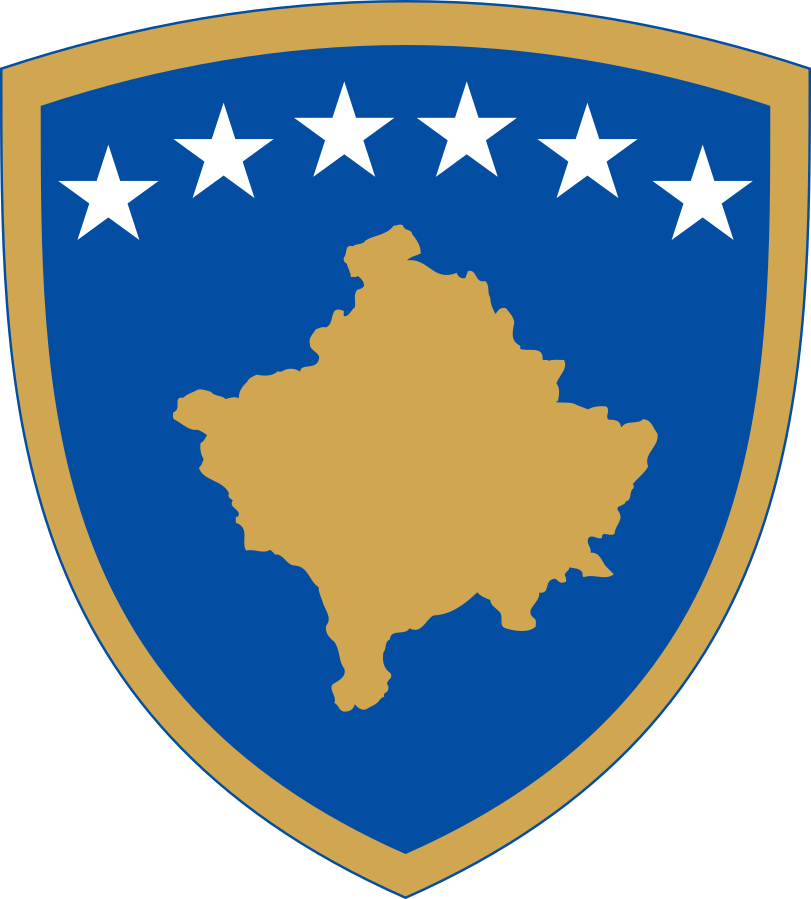 Republika e Kosovës
Republika Kosovo – Republic of Kosovo
Qeveria – Vlada – GovernmentPROJEKTLIGJ PËR FONDIN SOVRAN TË REPUBLIKËS SË KOSOVËSDRAFT LAW ON THE SOVEREIGN FUND OF THE REPUBLIC OF KOSOVANARCT ZAKONA O SUVERENOM FONDU REPUBLIKE KOSOVOKuvendi i Republikës së Kosovës,mbështetur në nenet 65 (1) dhe 119 të Kushtetutës,miraton:LIGJ PËR FONDIN SOVRAN 
TË REPUBLIKËS SË KOSOVËSTRYEZA E PËRMBAJTJESKAPITULLI I. DISPOZITAT E PËRGJITHSHMENeni 1. QëllimiNeni 2. FushëveprimiNeni 3. PërjashtimeNeni 4. PërkufizimetKAPITULLI II. PARIMET THEMELORENeni 5. Parimi i kujdesit dhe përgjegjësisëNeni 6. Parimi i qeverisjes së mirëNeni 7. Parimi i ligjshmërisë dhe trajtimit të barabartëNeni 8. Parimi i qëndrueshmërisëNeni 9. Parimi i transparencës dhe llogaridhëniesNeni 10. Parimi i ekonomizimitNeni 11. Parimi i pavarësisëNeni 12. Parimi i ndarjes së përgjegjësiveNeni 13. Parandalimi i konfliktit të interesitKAPITULLI III. THEMELIMI I FONDITNeni 14. Statusi dhe forma e organizimitNeni 15. Qëllimet e FonditNeni 16. FunksioniNeni 17. StatutiNeni 18. Buxheti dhe burimet e financimitNeni 19. Kapitali themeltar dhe aksionetKAPITULLI IV. ASETETNeni 20. Përcaktimi i asetitNeni 21. Llojet e aseteveNeni 22. Menaxhimi i aseteveNeni 23. Politika e menaxhimit të aseteveNeni 24. Financimi i aseteve	KAPITULLI V. NDËRMARRJETNeni 25. Përcaktimi i ndërmarrjesNeni 26. Parimet e administrimit të ndërmarrjesNeni 27. Përgjegjësitë e Fondit ndaj ndërmarrjeveNeni 28. Themelimi dhe fitimi i ndërmarrjesNeni 29. Bashkimi, shuarja dhe falimentimi i ndërmarrjesKAPITULLI VI. INVESTIMETNeni 30. Parimet e investimeveNeni 31. Investimet brenda venditNeni 32. Sipërmarrjet kampioneNeni 33. Tregu i kapitalit brenda venditNeni 34. Investimet jashtë venditNeni 35. NdërmjetësiKAPITULLI VII. STRATEGJIA DHE PLANIFIKIMINeni 36. StrategjiaNeni 37. Plani vjetorKAPITULLI VIII. ORGANET DHE ZYRTARËT E FONDIT	16Neni 38. Përcaktimi i organeve dhe zyrtarëve të FonditNeni 39. Kuvendi i aksionaritNeni 40. Bordi mbikëqyrësNeni 41. Përbërja e bordit mbikëqyrësNeni 42. Përzgjedhja e bordit mbikëqyrësNeni 43. Komisioni i auditimitNeni 44. Komisionet e tjera profesionaleNeni 45. Bordi ekzekutivNeni 46. Përgjegjësitë e zyrtarëveNeni 47. Përzgjedhja dhe mandati i zyrtarëveKAPITULLI IX. PROKURIMINeni 48. Politika e prokurimitNeni 49. Shërbimet e jashtmeKAPITULLI X. DIVIDENDI DHE FONDI REZERVËNeni 50. DividendiNeni 51. Fondi rezervëKAPITULLI XI. FINANCIMI PUBLIKNeni 52. Bartja e pronësisë së aseteve publikeNeni 53. Kapitali investues i garantuarNeni 54. Kreditë mbi fondet e privatizimitNeni 55. Ndihma shtetëroreKAPITULLI XII. LLOGARIDHËNIANeni 56. KontabilitetiNeni 57. AuditimiNeni 58. Raportimi financiar dhe rregullativNeni 59. Komunikimi me publikunKAPITULLI XIII. RAPORTI ME INSTITUCIONETNeni 60. Raporti me QeverinëNeni 61. Raporti me KuvendinNeni 62. Bashkëpunimi me autoritetet publikeKAPITULLI XIV. AKADEMIA E FONDITNeni 63. Përcaktimi i AkademisëNeni 64. Programi i avancimit profesionalKAPITULLI XV. DISPOZITAT KALIMTARE DHE PËRFUNDIMTARENeni 65. Zbatimi i ligjitNeni 66. Zgjidhja e mosmarrëveshjeveNeni 67. Dispozita kalimtareNeni 68. Ndryshimi i legjislacionitNeni 69. Aktet nënligjoreNeni 70. Dispozitë shfuqizueseNeni 71. Hyrja në fuqiKAPITULLI I
DISPOZITAT E PËRGJITHSHME
Neni 1
Qëllimi
Ky ligj ka për qëllim të themelojë Fondin Sovran të Republikës së Kosovës si institucion investiv dhe zhvillimor, të përcaktojë statusin, funksionet dhe qeverisjen e Fondit, si dhe të rregullojë menaxhimin e aseteve, investimet dhe financimin e Fondit.Neni 2
Fushëveprimi
Ky ligj zbatohet ndaj organeve, aseteve dhe investimeve të Fondit si dhe ndaj institucioneve publike që lidhen me veprimtarinë e Fondit.
Neni 3
PërjashtimeKy ligj nuk zbatohet ndaj ndërmarrjeve publike në pronësi të drejtpërdrejtë të Republikës së Kosovës ose komunave.Neni 4
Përkufizimet
1. Shprehjet e përdorura në këtë ligj kanë këto kuptime:1.1. Fondi — Fondi Sovran i Republikës së Kosovës, i themeluar me këtë ligj;1.2. aset — aseti i Fondit siç përcaktohet në nenin 20 të këtij ligji;1.3. ndërmarrje — ndërmarrje e Fondit siç përkufizohet në nenin 25 të këtij ligji;1.4. disponim — veprimi i ligjshëm që mund të ndërmarrë pronari me sendin;1.5. Qeveria — Qeveria e Republikës së Kosovës;1.6. Kuvendi i Republikës — Kuvendi i Republikës së Kosovës;1.7. Agjencia e Privatizimit — Agjencia Kosovare e Privatizimit e themeluar me ligj të posaçëm.KAPITULLI II
PARIMET THEMELORE
Neni 5
Parimi i kujdesit dhe përgjegjësisë
1. Fondi vepron në interesin e Republikës së Kosovës.2. Anëtarët e organeve, zyrtarët dhe nëpunësit e Fondit dhe të ndërmarrjeve veprojnë me kujdesin e duhur të drejtuesit të ndërgjegjshëm dhe të ndershëm.Neni 6
Parimi i qeverisjes së mirë
1. Fondi vepron në përputhje me këtë ligj dhe praktikat më të mira të qeverisjes korporative, duke pasur parasysh sidomos këto instrumente ndërkombëtare:1.1. Parimet e qeverisjes korporative, të miratuara nga G20 dhe Organizata për Bashkëpunim dhe Zhvillim Ekonomik;1.2. Parimet dhe praktikat përgjithësisht të pranuara të Forumit Ndërkombëtar të Fondeve Sovrane të Pasurisë (Parimet e Santiagos);1.3. Udhëzimet për qeverisjen korporative të ndërmarrjeve në pronësi shtetërore, të hartuara nga Organizata për Bashkëpunim dhe Zhvillim Ekonomik.2. Fondi synon rezultate që u shërbejnë nevojave të shoqërisë, duke shfrytëzuar sa më mirë mjetet e disponueshme.Neni 7
Parimi i ligjshmërisë dhe trajtimit të barabartë
1. Fondi vepron në përputhje me legjislacionin në fuqi.2. Fondi funksionon sipas ligjit përkatës për shoqëritë tregtare, përveç nëse ky ligj përcakton ndryshe.3. Fondi ushtron veprimtarinë e vet në kushte të barabarta të tregut.4. Fondi nuk lirohet nga detyrimet tatimore ose detyrimet e tjera të zbatueshme ndaj shoqërive tregtare në Republikën e Kosovës, përveç nëse përcaktohet ndryshe me ligj.Neni 8
Parimi i qëndrueshmërisë
1. Fondi nxit qëndrueshmërinë ekonomike, shoqërore dhe mjedisore në qeverisjen e ndërmarrjeve përmes këtyre mjeteve:1.1. këshilli i punëtorëve ose organizimi sindikal;1.2. kontrata kolektive sipas legjislacionit në fuqi;1.3. ekuiteti gjinor në përbërjen e organeve të ndërmarrjes;1.4. standardet e qëndrueshmërisë mjedisore.Neni 9
Parimi i transparencës dhe llogaridhënies
1. Fondi menaxhon asetet në mënyrën më transparente të mundshme.2. Fondi gëzon të drejtat nga ligji përkatës për mbrojtjen e fshehtësisë tregtare.3. Fondi mban shënime të duhura dhe siguron gjurmueshmërinë e vendimmarrjes.4. Fondi u detyrohet për transparencë dhe llogaridhënie Republikës së Kosovës, ndërmarrjeve, partnerëve, bashkaksionarëve, autoriteteve përkatëse dhe publikut.Neni 10
Parimi i ekonomizimit
Fondi menaxhon asetet në mënyrë ekonomike, të efektshme, efiçiente dhe fitimprurëse, në përputhje me objektivat e caktuara financiare dhe zhvillimore te Fondit.Neni 11
Parimi i pavarësisë
1. Fondi ka pavarësi të plotë funksionale, operacionale dhe financiare.2. Fondi funksion jashtë strukturave të Qeverisë dhe Kuvendit të Republikës.3. Anëtarët e organeve, zyrtarët dhe nëpunësit e Fondit dhe të ndërmarrjeve ushtrojnë përgjegjësitë e veta pa u ndikuar nga organet politike, zyrtarët publikë dhe personat privatë.4. Fondi komunikon me institucionet publike në mënyrë të gjurmueshme.Neni 12
Parimi i ndarjes së përgjegjësive
Fondi ndan përgjegjësitë mes organeve të veta dhe bashkërendon veprimtarinë e tyre për të arritur qëllimet dhe objektivat e përbashkëta sipas këtij ligji.Neni 13
Parandalimi i konfliktit të interesit
1. Anëtarët e organeve, zyrtarët dhe nëpunësit e Fondit i nënshtrohen ligjit përkatës për parandalimin e konfliktit të interesit në ushtrimin e funksionit publik.2. Anëtarët e organeve dhe zyrtarët e Fondit dhe të ndërmarrjeve janë zyrtarë të lartë sipas ligjit përkatës për deklarimin, prejardhjen dhe kontrollin e pasurisë dhe të dhuratave.3. Anëtarët e organeve, zyrtarët dhe nëpunësit e Fondit u nënshtrohen rregullave për parandalimin e konfliktit të interesit të përcaktuara me ligjin përkatës për shoqëritë tregtare dhe me statutin e Fondit.KAPITULLI III
THEMELIMI I FONDIT
Neni 14
Statusi dhe forma e organizimit
1. Fondi Sovran i Republikës së Kosovës themelohet si shoqëri aksionare sipas ligjit përkatës për shoqëritë tregtare.2. Republika e Kosovës është pronare e vetme e Fondit, me njëqind për qind (100%) të aksioneve.3. Selia e Fondit është në Prishtinë. Fondi mund të themelojë degë brenda dhe jashtë vendit.4. Në marrëdhëniet ndërkombëtare, Fondi përdor emrin «Sovereign Fund of the Republic of Kosova».Neni 15
Qëllimet e Fondit
1. Fondi është institucion investiv dhe zhvillimor i Republikës së Kosovës.2. Fondi ka këto qëllime:2.1. të menaxhojë pasuri të rëndësishme publike, duke rritur vlerën, performancën dhe kthimin në investime përmes mirëqeverisjes, planifikimit të duhur afatgjatë dhe mbikëqyrjes së efektshme;2.2. të sigurojë ka-pital dhe partneritete për të rritur shumëllojshmërinë, qëndrueshmërinë financiare, konkurrueshmërinë dhe shkathtësitë punuese dhe teknologjike të ekonomisë së vendit;2.3. të përkrahë zhvillimin e qëndrueshëm ekonomik, të mbështetur në drejtësinë shoqërore, barazinë gjinore dhe mbrojtjen e mjedisit sipas ligjit dhe standardeve evropiane dhe ndërkombëtare;2.4. të shërbejë si institucion investues i Republikës së Kosovës, të përfaqësojë interesin financiar të Republikës së Kosovës dhe të përkrahë orientimet zhvillimore afatgjata të Qeverisë.Neni 16
Funksioni
1. Fondi është menaxher i aseteve dhe investitor financiar.2. Fondi kryen këto funksione:2.1. menaxhon asetet e veta;2.2. fiton pronësinë në asete;2.3. disponon asetet e veta sa lejohet me nenin 21 të këtij ligji;2.4. themelon ndërmarrje të reja;2.5. ristrukturon ndërmarrjet;2.6. investon në tregje financiare dhe tregje të kapitalit brenda dhe jashtë vendit.3. Fondi vetë nuk merret me menaxhimin e përditshëm të ndërmarrjeve. 4. Menaxhimi i paluajtshmërise bëhet përmes ndërmarrjes përkatëse.5. Fondi kryen veprimtarinë e vet në përputhje me këtë ligj dhe statutin e Fondit.6. Fondi ndjek orientimet zhvillimore të Qeverisë, në përputhje me parimin e pavarësisë nga neni 11 i këtij ligji.Neni 17
Statuti
1. Statuti është akti më i lartë i Fondit, përmes të cilit rregullohet organizimi dhe funksionimi i Fondit në pajtim me këtë ligj.2. Me statut përcaktohen:2.1. organizimi dhe mënyra e funksionimit të Fondit, duke përfshirë përgjegjësitë e bordit mbikëqyrës, bordit ekzekutiv, organeve të tjera dhe njësive operative të Fondit;2.2. procedura e miratimit të kodit të etikës dhe qeverisjes korporative, duke përfshirë rregullat e parandalimit të konfliktit të interesit dhe detyrimet e konfidencialitetit të anëtarëve të organeve, nëpunësve dhe ofruesve të shërbimeve të Fondit dhe të ndërmarrjeve;2.3. procedura e përgatitjes dhe miratimit të buxhetit;2.4. mënyra e mbikëqyrjes së ndërmarrjeve të Fondit, duke përfshirë emërimin e bordit mbikëqyrës të ndërmarrjes;2.5. standardet e kontabilitetit dhe raportimit financiar;2.6. parimet dhe procedura e miratimit të politikës së prokurimit;2.7. politika e investimit dhe menaxhimit të riskut;2.8. politika e dividendit;2.9. rregulla të tjera të parapara me këtë ligj;2.10. rregulla të tjera që përfshihen në statutin e shoqërisë aksionare sipas legjislacionit në fuqi.3. Statutin dhe ndryshimin e statutit i miraton kuvendi i aksionarit. Ndryshimin e statutit e propozon bordi mbikëqyrës në mënyrën e përcaktuar me statut.4. Bordi mbikëqyrës mund të ndryshojë vetë statutin për këto qëllime:4.1. për të krijuar dhe për të regjistruar një statut të konsoliduar ose të përditësuar, që përfshin ndryshimet e miratuara nga kuvendi i aksionarit;4.2. për të bërë përmirësime jomateriale në statut.Neni 18
Buxheti dhe burimet e financimit
1. Buxhetin e Fondit e miraton bordi mbikëqyrës me propozimin e bordit ekzekutiv. Procedura e përgatitjes dhe miratimit të buxhetit përcaktohet me statut.2. Burimet e financimit të Fondit janë:2.1. kapitali themeltar;2.2. asetet që Republika e Kosovës ia bart në pronësi Fondit;2.3. kreditë e Qeverisë mbi fondet në mirëbesim të Agjencisë së Privatizimit;2.4. mjetet nga shitja e bonove të thesarit të Qeverisë për financimin e Fondit;2.5. kapitali investues i garantuar;2.6. kreditë e Fondit;2.7. kthimet nga investimet, dividendi dhe qiratë nga asetet e Fondit;2.8. donacionet;2.9. burime të tjera të miratuara nga bordi mbikëqyrës.Neni 19
Kapitali themeltar dhe aksionet
1. Kapitali themeltar i Fondit është njëzet milionë (20 000 000) euro, i shprehur në një aksion të vetëm. Kapitali mund të rritet me statutin e Fondit.2. Kapitali themeltar mbulohet në tërësi nga Republika e Kosovës dhe derdhet në llogarinë që mbahet në Bankën Qendrore në emër të Fondit.3. Aksionet e Fondit nuk mund të tjetërsohen. Fondi nuk mund të emetojë, të shesë, të dhurojë ose të lërë peng aksione të Fondit.4. Republika e Kosovës nuk lë peng aksionet e Fondit dhe nuk ngarkon me barrë asetet e Fondit.5. Republika e Kosovës nuk tërheq kapitalin nga Fondi, përveç nëse Qeveria me pëlqim të Kuvendit të Republikës vendos të bartë asetin e Fondit në pronësi të Republikës. Bartja lejohet kundrejt kompensimit të vlerës së tregut.KAPITULLI IV
ASETET
Neni 20
Përcaktimi i asetit
1. Aseti është send në pronësi të Fondit.2. Aseti mund të jetë:2.1. ndërmarrje;2.2. aksion ose pjesëmarrje në shoqëri tregtare brenda vendit;2.3. aksion në shoqëri publikisht të tregtuar;2.4. ekuitet, bono sovrane ose korporative, letër me vlerë, valutë ose instrument tjetër financiar;2.5. kërkesë në të holla;2.6. send i luajtshëm ose i paluajtshëm;2.7. aset tjetër financiar ose jofinanciar.Neni 21
Llojet e aseteve
1. Asetet e Fondit ndahen në këto kategori:1.1. asete të rezervuara;1.2. asete strategjike;1.3. asete të portofolit.2. Aseti i rezervuar është industri me karakter të sigurisë, të mbrojtjes ose të interesit jetik për Republikën e Kosovës. Fondi nuk mund të shesë, të dhurojë ose të ngarkojë me barrë asetin e rezervuar.3. Aseti strategjik është aset i rëndësishëm i ekonomisë së vendit. Fondi mban shumicën e të drejtave kontrolluese dhe shumicën e aksioneve ose pjesëmarrjes në pronësi të asetit strategjik.4. Aseti i portofolit është çdo aset i Fondit që nuk është i rezervuar ose strategjik. Fondi mund të disponojë asetin e portofolit sipas këtij ligji.5. Qeveria me pëlqimin e Kuvendit të Republikës përcakton asetet e rezervuara dhe strategjike. Lista e përditësuar e aseteve të rezervuara dhe strategjike botohet në Gazetën Zyrtare dhe në faqen e internetit të Fondit.6. Është absolutisht e pavlefshme puna juridike që tejkalon kufizimet e këtij neni lidhur me asetin e rezervuar ose strategjik.Neni 22
Menaxhimi i aseteve
1. Menaxhimi i aseteve përfshin përvetësimin, disponimin dhe veprimet për rritjen e vlerës së asetit, në pajtim me këtë ligj.2. Menaxhimi ka për qëllim të rrisë vlerën e asetit, të sigurojë kthimin më të lartë të mundshëm, si dhe të përmbushë objektiva të tjerë të këtij ligji, strategjisë, dhe planit vjetor të Fondit.Neni 23
Politika e menaxhimit të aseteve
1. Politika e menaxhimit të aseteve përcakton parimet, procedurat dhe kriteret për menaxhimin e aseteve, në pajtim me këtë ligj.2. Politikën e menaxhimit të aseteve e miraton bordi mbikëqyrës me propozimin e bordit ekzekutiv.Neni 24
Financimi i aseteve
1. Fondi nuk ngarkon me barrë asetet e veta.2. Dorëzania mund të jepet mbi vlerën e realizuar ose mbi potencialin e kthimit të asetit.3. Fondi nuk jep dorëzani për ndërmarrjet e veta. Por ndërmarrja mund të marrë dorëzani nga Qeveria, institucioni ndërkombëtar financiar ose pala tjetër, mbështetur në strategjinë e ndërmarrjes.KAPITULLI V
NDËRMARRJET
Neni 25
Përcaktimi i ndërmarrjes
1. Ndërmarrja është shoqëri tregtare me personalitet juridik në të cilën Fondi ka ose do të fitojë shumicën e aksioneve ose pjesëmarrjes në pronësi.2. Ndërmarrja mund të organizohet si:2.1. shoqëri me përgjegjësi të kufizuar;2.2. shoqëri aksionare.3. Fondi ushtron të drejtën e aksionarit ose të pjesëmarrjes në pronësi në ndërmarrje.Neni 26
Parimet e administrimit të ndërmarrjes
1. Fondi siguron administrimin e ndërmarrjes sipas parimeve nga kapitulli II i këtij Ligji.2. Ndërmarrja menaxhon pasurinë e vet në mënyrë të pavarur nga ndërmarrjet e tjera.3. Përveç nëse ky ligj përcakton ndryshe, ndërmarrja nuk mund ta subvencionojë, t’ia mbulojë detyrimet ose t’i japë mbështetje tjetër financiare ndërmarrjes tjetër.4. Ndërmarrja mund t’i japë hua komerciale ndërmarrjes tjetër, me miratimin e bordit ekzekutiv të Fondit.5. Transaksionet mes Fondit dhe ndërmarrjes kryhen në mënyrë transparente dhe në kushte të tregut të lirë, në përputhje me këtë ligj dhe statutin e Fondit.Neni 27
Përgjegjësitë e Fondit ndaj ndërmarrjeve
1. Fondi ushtron të drejtat mbi ndërmarrjet sipas këtij ligji, statutit të Fondit dhe politikës së menaxhimit të aseteve, duke u mbështetur në strategjinë dhe planin vjetor të Fondit.2. Bordi ekzekutiv i Fondit ka këto përgjegjësi mbikëqyrëse ndaj ndërmarrjeve:2.1. përfaqëson Fondin në kuvendin e aksionarëve të ndërmarrjes, në përputhje me pjesëmarrjen në pronësinë e ndërmarrjes;2.2. emëron dhe shkarkon anëtarët e bordit mbikëqyrës të ndërmarrjes ose menaxhmentin e ndërmarrjes pa bord mbikëqyrës, në përputhje me pjesëmarrjen në pronësinë e ndërmarrjes;2.3. vendos dhe monitoron zbatimin e mandateve, objektivave dhe treguesve kyçë të performancës të ndërmarrjes, duke përfshirë objektivat financiarë, objektivat e strukturës së kapitalit dhe nivelet e tolerancës së rrezikut;2.4. vendos sisteme të raportimit për të mundësuar monitorimin dhe kontrollin e rregullt të ndërmarrjeve;2.5. vlerëson performancën dhe pajtueshmërinë me standardet e qeverisjes korporative e bordit mbikëqyrës të ndërmarrjes ose të menaxhmentit të ndërmarrjes pa bord mbikëqyrës;2.6. ushtron të drejta të tjera të aksionarit ose pjesëmarrësit në pronësi të ndërmarrjes, siç mund të jetë kërkesa e auditimit të posaçëm, ristrukturimi, paralajmërimi i hershëm (early warning system) ose kërkesa për riorganizim vullnetar;2.7. komunikon rregullisht me ndërmarrjen lidhur me lëvizjet financiare, treguesit kyçë të performancës, si dhe çështjet e tjera strategjike dhe problematike për ndërmarrjen;2.8. miraton politikën e kompensimit të bordit mbikëqyrës të ndërmarrjes ose menaxhmentit të ndërmarrjes pa bord mbikëqyrës, në përputhje me interesat e Fondit dhe nevojën për të rekrutuar dhe për të mbajtur persona të kualifikuar;2.9. kryen detyra të tjera të përcaktuara me këtë ligj dhe me statutin e Fondit.3. Fondi nuk përcakton politikat ose strategjinë afariste të ndërmarrjes, nuk menaxhon veprimtarinë e përditshme të ndërmarrjes, si dhe nuk ndërhyn në çështjet që janë përgjegjësi e organeve të ndërmarrjes. Por Fondi siguron bashkëpunimin mes ndërmarrjeve dhe harmonizimin e politikave dhe strategjive afariste me strategjinë e Fondit.Neni 28
Themelimi dhe fitimi i ndërmarrjes
1. Fondi mund të themelojë ndërmarrje të re ose të fitojë pronësinë në ndërmarrje ekzistuese.2. Mund të propozojë themelimin ose fitimin e ndërmarrjes:2.1. bordi mbikëqyrës;2.2. bordi ekzekutiv;2.3. Qeveria.3. Propozimit për themelimin ose fitimin e ndërmarrjes i bashkëngjiten:3.1. arsyetimi i nevojës për themelimin ose fitimin e ndërmarrjes;3.2. arsyetimi i përputhshmërisë së propozimit me strategjinë dhe planin vjetor të Fondit;3.3. arsyetimi i përputhshmërisë së propozimit për fitimin e ndërmarrjes me parimet dhe kushtet nga neni 31 i këtij ligji;3.4. përllogaritja e kostos;3.5. përcaktimi i formës së organizimit;3.6. burimet e financimit ose kapitalit;3.7. për fitimin e ndërmarrjes, pëlqimi i pronarit të tanishëm të ndërmarrjes;3.8. për fitimin e ndërmarrjes, raporti i verifikimit parakontraktor të ndërmarrjes (due diligence) dhe të burimit të kapitalit;3.9. të dhëna dhe dokumente të tjera të nevojshme për themelimin ose fitimin e ndërmarrjes.4. Ndërmarrja mund të themelohet ose të fitohet me kapital të Fondit ose me bashkinvestim.5. Mbi propozimin për themelimin ose fitimin e ndërmarrjes vendos bordi mbikëqyrës i Fondit, me miratimin e kuvendit të aksionarit për transaksion të madh. Bordi mbikëqyrës jep arsyetim për refuzimin e propozimit.6. Propozimi për fitimin e ndërmarrjes bëhet sipas nenit 52 të këtij ligji nëse ndërmarrja është në pronësi të Republikës së Kosovës ose nën administrimin e Agjencisë së Privatizimit.Neni 29
Bashkimi, shuarja dhe falimentimi i ndërmarrjes
1. Bashkimi dhe shuarja e ndërmarrjes rregullohen me ligjin përkatës për shoqëritë tregtare.2. Riorganizimi dhe likuidimi për lirimin nga borxhi të ndërmarrjes rregullohen me ligjin përkatës për falimentimin.3. Përjashtimisht nga paragrafi 2 i këtij neni, Fondi dhe Republika e Kosovës mbrojnë nga likuidimi dhe shpërndarja asetin e rezervuar dhe pjesën e asetit strategjik për aq sa Fondi nuk mund ta tjetërsojë ose ta ngarkojë me barrë sipas nenit 21 të këtij ligji.KAPITULLI VI
INVESTIMET
Neni 30
Parimet e investimeve
1. Investimet e Fondit synojnë akumulimin e qëndrueshëm dhe afatgjatë të kapitalit.2. Fondi kryen investime afatgjate, të mbështetura në vlerën e tregut, qëndrueshmërinë komerciale dhe potencialin për kthim afatgjatë të asetit.3. Fondi investon në asete brenda dhe jashtë vendit.4. Fondi nuk mund të zotërojë më shumë se për qind (30%) të aksioneve të shoqërisë private ose të shoqërisë që ka selinë, shumicën e kapitalit dhe veprimtarinë kryesore jashtë Republikës së Kosovës. Por mund të themelojë ndërmarrje të re ose të fitojë pronësinë në ndërmarrje sipas nenit 28 të këtij ligji.Neni 31
Investimet brenda vendit
1. Fondi investon brenda vendit sipas parimit të kthimit nominal-minimal me qasje të përgjegjshme.2. Fondi zgjedh sektorët e investimeve brenda vendit mbështetur në strategjinë dhe vlerësimin e bordit ekzekutiv për potencialin e kthimit.3. Fondi investon brenda vendit në shoqëri private që:3.1. ka selinë, shumicën e kapitalit dhe veprimtarinë kryesore në Republikën e Kosovës;3.2. ushtron pandërprerë veprimtarinë e vet kryesore;3.3. përqendrohet në prodhimin e mallrave ose në eksportin e mallrave ose shërbimeve;3.4. ka pasqyra financiare të audituara me opinion të pakualifikuar në tri (3) vitet e fundit për të cilat janë mbyllur pasqyrat.4. Për investimin brenda vendit shqyrtohen:4.1. perspektiva reale e rritjes dhe kthimit;4.2. pasqyrat dhe performanca financiare e ndërmarrjes së synuar;4.3. plani biznesor afatgjatë i ndërmarrjes.5. Fondi nuk favorizon shoqëritë private, përveç sipërmarrjeve kampione nga neni 32 i këtij ligji. Fondi investon njëkohësisht dhe për kohë të konsiderueshme në së paku dy (2) shoqëri private të sektorit, por mund të zvogëlojë ose të tërheqë kapitalin nga shoqëria që nuk performon mirë.Neni 32
Sipërmarrjet kampione
1. Fondi mund t’i japë përparësi investimit në sipërmarrje kampione.2. Mund të certifikohet si sipërmarrje kampione shoqëria private që:2.1. është themeluar si shoqëri aksionare;2.2. ka selinë, shumicën e kapitalit dhe veprimtarinë kryesore në Republikën e Kosovës;2.3. ka plan të qartë biznesi;2.4. përqendrohet në prodhimin e mallrave ose në eksportin e mallrave ose shërbimeve, si dhe ka arritje të dëshmuara disavjeçare në prodhim ose eksport;2.5. ka pasqyra financiare të audituara me opinion të pakualifikuar në tri (3) vitet e fundit për të cilat janë mbyllur pasqyrat;2.6. ka së paku pesëdhjetë (50) punëtorë të rregullt;2.7. dëshmon praktikat më të mira të qeverisjes korporative, duke përfshirë ekuitetin gjinor në organet drejtuese dhe përfaqësimin e punëtorëve në qeverisje;2.8. ndjek politikë të theksuar të qëndrueshmërisë mjedisore;2.9. përmbush kritere të tjera të përcaktuara me akt nënligjor.3. Agjencia përgjegjëse për përkrahjen e eksporteve ka këto përgjegjësi lidhur me sipërmarrjet kampione:3.1. shqyrton kërkesat e shoqërive private për certifikim dhe rekomandon certifikimin;3.2. mban regjistrin e sipërmarrjeve kampione;3.3. monitoron përmbushjen e kritereve nga paragrafi 2 i këtij neni;3.4. rekomandon revokimin e certifikimit sipas paragrafit 4 të këtij neni.4. Certifikimi i sipërmarrjes kampione revokohet nëse shoqëria e certifikuar:4.1. paraqet të dhëna ose dokumente të pasakta në kërkesën për certifikim;4.2. pushon së përmbushuri kriteret nga paragrafi 2 i këtij neni;4.3. dënohet për vepër penale;4.4. dënohet për kundërvajtje doganore ose tatimore;4.5. dënohet për kundërvajtje për praktika mashtruese tregtare; ose4.6. vonohet mbi nëntëdhjetë (90) ditë për të përmbushur detyrimet tatimore.5. Ministri përgjegjës për tregtinë certifikon dhe revokon certifikimin e sipërmarrjeve kampione, mbështetur në rekomandimin e agjencisë nga paragrafi 3 i këtij neni.6. Fondi ose pala tjetër me interes juridik mund të nisë konflikt administrativ kundër vendimit të ministrit nga paragrafi 5 i këtij neni.7. Qeveria me akt nënligjor përcakton mënyrën dhe kriteret e certifikimit dhe evidentimit të sipërmarrjeve kampione.Neni 33
Tregu i kapitalit brenda vendit
1. Fondi investon në tregun e kapitalit brenda vendit. Fondi mund të tregtojë aksione, letra me vlerë, bono dhe instrumente të tjera financiare në nivelin parësor dhe dytësor.2. Themelimi dhe organizimi i tregut të kapitalit rregullohet me ligj të posaçëm.Neni 34
Investimet jashtë vendit
1. Fondi investon jashtë vendit në përputhje me parimin e maturisë dhe riskut të menaxhueshëm.2. Fondi mund të kryejë transaksione në këto tregje dhe institucione jashtë vendit:2.1. tregu i ekuitetit, për të treguar aksione në portofola të ndryshëm në shoqëri që janë pjesëmarrëse të rëndësishme në tregun global;2.2. tregu i bonove të thesarit;2.3. bankat komerciale, për të blerë aksione me vlerë ose kthim solid afatmesëm, për të tregtuar produkte të sigurimeve, për të marrë pjesë në transaksione, si dhe për të marrë hua;2.4. fondet e kursimeve, për të blerë aksione me vlerë ose kthim solid afatmesëm, për të blerë produkte të sigurimeve, për të marrë pjesë në transaksione, si dhe për të marrë hua;2.5. fondet pensionale, për të blerë aksione me vlerë ose kthim solid afatmesëm, për të blerë produkte të sigurimeve, për të marrë pjesë në transaksione, si dhe për të marrë hua.3. Investimet jashtë vendit nuk mund të kalojnë një të tretën (1/3) e vlerës së aseteve likuide të Fondit.4. Fondi nuk investon jashtë vendit në asete private që nuk tregtohen në tregje financiare publike. 5. Fondi mund të investojë jashtë vendit në bono dhe instrumente të tjera me kredibilitet të lartë ose risk të ulët, të vlerësuara nga agjencitë e besueshme të rejtingut.Neni 35
Ndërmjetësi
1. Për investimet jashtë vendit, Fondi mund të angazhojë ndërmjetës, që mund të jetë firmë e ndërmjetësimit, menaxhimit të aseteve ose e shërbimeve të ngjashme.2. Ndërmjetësi kryen transaksione financiare në emër të Fondit për kompensim të arsyeshëm sipas kushteve më të volitshme të tregut.KAPITULLI VII
STRATEGJIA DHE PLANIFIKIMI
Neni 36
Strategjia
1. Strategjia përcakton orientimet afatgjata të Fondit, në përputhje me orientimet zhvillimore të Qeverisë.2. Strategjinë e miraton bordi mbikëqyrës me propozimin e bordit ekzekutiv.Neni 37
Plani vjetor
1. Plani vjetor ngërthen planin e menaxhimit të aseteve, planin e investimeve si dhe planin e biznesit të Fondit. 2. Me planin vjetor përcaktohen sidomos:2.1. objektivat e hollësishme të Fondit lidhur me asetet, veprimet për përmbushjen e tyre dhe treguesit për të matur përmbushjen;2.2. rrjedha e pritshme e parasë nga menaxhimi i aseteve;2.3. parimet, kriteret dhe procedurat për investimin e mjeteve të Fondit;2.4. sektorët në të cilët do të investohet;2.5. kthimi i pritshëm i investimeve.3. Plani vjetor hartohet në përputhje me strategjinë e Fondit.4. Planin vjetor e miraton bordi mbikëqyrës me propozimin e bordit ekzekutiv.5. Procedura e përgatitjes dhe miratimit të planit vjetor përcaktohet me statutin e Fondit.KAPITULLI VIII
ORGANET DHE ZYRTARËT E FONDIT
Neni 38
Përcaktimi i organeve dhe zyrtarëve të Fondit
1. Organet e Fondit janë:1.1. kuvendi i aksionarit;1.2. bordi mbikëqyrës;1.3. bordi ekzekutiv;1.4. komisioni i auditimit;1.5. komisionet e tjera profesionale.2. Zyrtarët e Fondit janë:2.1. kryeshefi ekzekutiv;2.2. kryeshefi financiar;2.3. kryeshefi operativ;2.4. drejtori i auditimit të brendshëm;2.5. zyrtarë të tjerë të përcaktuar me statutin e Fondit.3. Organet dhe zyrtarët e Fondit bartin përgjegjësitë e tyre të përcaktuara me këtë ligj dhe ligjin përkatës për shoqëritë tregtare, me statutin e Fondit, me politikën e autorizimeve dhe aktet e tjera të bordit mbikëqyrës.Neni 39
Kuvendi i aksionarit
1. Kuvendi i aksionarit është organi më i lartë i Fondit. Ka përgjegjësitë e kuvendit të aksionarëve sipas ligjit përkatës për shoqëritë tregtare, përveç nëse ky ligj përcakton ndryshe.2. Kuvendi i Republikës ushtron vetë detyrat e kuvendit të aksionarit ose ia delegon ato një komisioni parlamentar. Nuk delegohen përgjegjësitë që me këtë ligj i janë dhënë shprehimisht Kuvendit të Republikës. 3. Kuvendi i aksionarit ka këto përgjegjësi:3.1. miraton statutin e Fondit;3.2. miraton transaksionet e mëdha sipas ligjit përkatës për shoqëritë tregtare;3.3. monitoron punën dhe përmbushjen e objektivave të Fondit;3.4. shqyrton raportin vjetor të punës dhe pasqyrat financiare të Fondit;3.5. mund të kërkojë auditime të jashtme të posaçme;3.6. miraton rritjen e kapitalit themeltar të Fondit me propozimin e bordit mbikëqyrës;3.7. vendos për ristrukturimin e Fondit me propozimin e bordit mbikëqyrës;3.8. kryen detyra të tjera të përcaktuara me këtë ligj dhe me statutin e Fondit.Neni 40
Bordi mbikëqyrës
1. Bordi mbikëqyrës është organ drejtues që përfaqëson interesat e aksionarit dhe kujdeset për Fondin dhe asetet e Fondit.2. Bordi mbikëqyrës vepron në përputhje me këtë ligj dhe me statutin e Fondit.3. Bordi mbikëqyrës ka këto përgjegjësi:3.1. përcakton politikat e përgjithshme, objektivat dhe treguesit kyçë të performancës së Fondit dhe monitoron përmbushjen e tyre;3.2. mbikëqyr menaxhimin e Fondit;3.3. emëron dhe shkarkon anëtarët e komisionit të auditimit, anëtarët e komisioneve të tjera profesionale dhe zyrtarët e Fondit, si dhe miraton politikën e kompensimit të tyre;3.4. propozon ndryshimin e statutit;3.5. miraton politikën e autorizimeve të bordit ekzekutiv dhe të zyrtarëve, në përputhje me këtë ligj, me ligjin përkatës për shoqëritë tregtare dhe me statutin e Fondit;3.6. miraton buxhetin;3.7. miraton pasqyrat financiare të Fondit, shqyrton pasqyrat financiare të aseteve të Fondit, si dhe cakton auditimin e jashtëm të Fondit;3.8. vendos për ndarjen e dividendit dhe për shfrytëzimin e mjeteve nga fondi rezervë;3.9. siguron zbatimin e praktikave më të mira të qeverisjes korporative sipas nenit 6 të këtij ligji dhe zbatimin e parimeve nga kapitulli II i këtij ligji;3.10. siguron zbatimin e legjislacionit dhe rregullat për parandalimin e konfliktit të interesit kundrejt anëtarëve të organeve dhe zyrtarëve të Fondit;3.11. miraton politikën e menaxhimit të aseteve;3.12. miraton strategjinë dhe planin vjetor; 3.13. shqyrton propozimin për bartjen e pronësisë së asetit publik sipas nenit 52 të këtij ligji;3.14. miraton themelimin e ndërmarrjes së re ose fitimin e pronësisë në ndërmarrje ekzistuese;3.15. kryen detyra të tjera të përcaktuara me këtë ligj dhe me statutin e Fondit ose të tjera të përcaktuara për bordin e drejtorëve të shoqërisë aksionare me ligjin përkatës për shoqëritë tregtare.4. Bordi mbikëqyrës merr vendim me pajtimin e shumicës së anëtarëve të pranishëm, përveç përcaktohet ndryshe me këtë ligj ose statutin e Fondit.5. Bordi mbikëqyrës mblidhet së paku gjashtë (6) herë në vit.6. Anëtari i bordit mbikëqyrës mund të kompensohet vetëm me para. Lartësia e kompensimit përcaktohet me statutin e Fondit.Neni 41
Përbërja e bordit mbikëqyrës
1. Bordi mbikëqyrës përbëhet nga shtatë (7) anëtarë, prej të cilëve dy (2) duhet të jenë njohës të financave, kontabilitetit dhe auditimit dhe tre (3) mund të jenë ndërkombëtarë.2. Anëtari i bordit mbikëqyrës duhet:2.1. të jetë individ me integritet të lartë dhe etikë;2.2. të ketë arsimim universitar dhe përgatitje të duhur për veprimtarinë e Fondit;2.3. të ketë së paku shtatë (7) vjet përvojë menaxheriale ose akademike relevante për veprimtarinë e Fondit.3. Bordi mbikëqyrës nuk i nënshtrohet kuotës së caktuar, por Kuvendi i Republikës kujdeset që përbërja e bordit mbikëqyrës të pasqyrojë ekuitet gjinor.4. Nuk mund të jetë anëtar i bordit mbikëqyrës personi që:4.1. është ose në tridhjetë e gjashtë (36) muajt e fundit ka qenë:4.1.1. zyrtar i Fondit ose auditor i përfshirë në auditimin e Fondit ose ndërmarrjeve të Fondit;4.1.2. i zgjedhur ose i emëruar në funksion politik, kandidat në zgjedhje ose bartës i postit udhëheqës ose vendimmarrës në parti politike; 4.1.3. bashkaksionar i Fondit në shoqëri tregtare ose i afërm i bashkaksionarit deri në shkallën e katërt (4);4.2. është dënuar me aktgjykim të plotfuqishëm për vepër penale;4.3. ka shkelur kodin e etikës;4.4. ka konflikt interesi që i pengon rregullisht në kryerjen e detyrës.5. Shkarkohet ose lirohet vetvetiu nga detyra anëtari i bordit mbikëqyrës që:5.1. pushon së përmbushuri kushtet për emërim;5.2. humb zotësinë e veprimit;5.3. dënohet me vendim të prerë për vepër penale;5.4. mungon pa arsye në tri (3) mbledhje të njëpasnjëshme;5.5. për shkak të gjendjes shëndetësore ose rrethanave të tjera, nuk mund të ushtrojë detyrën për gjashtë (6) muaj me radhë.6. Bordi mbikëqyrës zgjedh kryesuesin nga radhët e veta.Neni 42
Përzgjedhja e bordit mbikëqyrës
1. Mandati i anëtarit të bordit mbikëqyrës zgjat pesë (5) vjet. Personi i njëjtë mund të riemërohet një herë.2. Anëtari i bordit mbikëqyrës qëndron në detyrë deri të emërohet anëtari i ri, por jo më shumë se gjashtë (6) muaj, përveç nëse vdes, lirohet nga detyra, shkarkohet ose jep dorëheqje.3. Anëtarët e bordit mbikëqyrës i emëron dhe i shkarkon Kuvendi i Republikës sipas këtij ligji.4. Ecuria e përzgjedhjes së anëtarit të bordit mbikëqyrës duhet të jetë e hapur dhe transparente. Së paku njëqind e njëzet (120) ditë para përfundimit të mandatit ose kur pozita e anëtarit të bordit mbikëqyrës mbetet e zbrazët, sekretari i përgjithshëm i Kuvendit të Republikës shpall konkurs sipas kritereve të përcaktuara me këtë ligj. Konkursi mbetet i hapur së paku tridhjetë (30) ditë.5. Kryetari i Kuvendit të Republikës emëron komisionin vlerësues të përbërë nga pesë (5) anëtarë si vijon:5.1. guvernatori ose zëvendësguvernatori i Bankës Qendrore;5.2. auditori i përgjithshëm i Republikës së Kosovës ose zëvendësi i tij;5.3. një profesor i rregullt universitar i ekonomisë;5.4. një përfaqësues i shoqatave të biznesit;5.5. një nëpunës i kategorisë drejtuese nga ministria përgjegjëse për financat.6. Brenda pesëmbëdhjetë (15) ditëve nga mbyllja e konkursit, administrata e Kuvendit të Republikës përcakton kandidatët e kualifikuar që përmbushin kriteret.7. Aplikuesi i refuzuar mund të ushtrojë ankesë ndaj vendimit të administratës së Kuvendit të Republikës brenda tetë (8) ditëve. Ankesën e shqyrton komisioni vlerësues.8. Komisioni vlerësues interviston kandidatët e kualifikuar dhe rekomandon dy (2) kandidatë për secilën pozitë të zbrazët. Komisioni vlerësues përcakton vetë mënyrën e vlerësimit të kandidatëve.9. Kuvendi i Republikës me shumicë votash zgjedh anëtarin e bordit mbikëqyrës nga kandidatët e rekomanduar. Nëse asnjëri kandidat nuk merr votat e nevojshme, mënjanohet kandidati më pak i votuar dhe votimi përsëritet deri të zgjidhet anëtari i bordit mbikëqyrës.10. Nëse pozita e anëtarit të bordit mbikëqyrës mbetet e zbrazët, kuvendi i aksionarit emëron një anëtar të përkohshëm. Anëtari i përkohshëm shërben deri të emërohet anëtarit të rregullt, por jo më shumë se një (1) vit.Neni 43
Komisioni i auditimit
1. Komisioni i auditimit është organ i bordit mbikëqyrës, me përqendrim të veçantë në çështjet e auditimit dhe financave.2. Komisioni i auditimit ka këto përgjegjësi:2.1. shqyrton para miratimit nga bordi mbikëqyrës këto dokumente:2.1.1. strategjia dhe plani vjetor;2.1.2. buxheti;2.1.3. pasqyrat financiare;2.1.4. raporti vjetor i punës së Fondit;2.1.5. raporti i auditimit të brendshëm dhe të jashtëm;2.1.6. deklaratat e tjera financiare të kërkuara me ligj ose me statutin e Fondit;2.2. shqyrton rregullisht gjendjen financiare të Fondit, kujdeset për mbarëvajtjen e kontrollit të brendshëm dhe siguron zbatimin e standardeve të kontabilitetit dhe raportimit financiar dhe auditimit sipas ligjit;2.3. i cakton drejtorit të auditimit të brendshëm detyra në përputhje me përgjegjësitë e komisionit;2.4. shqyrton transaksionet me palët e ndërlidhura dhe t’i lejojë sipas ligjit.3. Komisioni i auditimit përbëhet nga tre (3) anëtarë të bordit, prej të cilëve dy (2) janë njohës të financave, kontabilitetit dhe auditimit dhe një (1) është ekspert i jashtëm i auditimit.4. Komisionin e auditimit e emëron bordi mbikëqyrës.5. Kryesuesi i bordit mbikëqyrës nuk mund të jetë anëtar i komisionit të auditimit.Neni 44
Komisionet e tjera profesionale
1. Përveç komisionit të auditimit, bordi mbikëqyrës mund të themelojë komisionin e riskut, komisionin e investimeve dhe komisione të tjera profesionale.2. Komisioni profesional mund të jetë i përhershëm ose me detyra të posaçme.3. Kryesuesi i bordit mbikëqyrës nuk mund të jetë anëtar i komisionit profesional.Neni 45
Bordi ekzekutiv
1. Bordi ekzekutiv është organi menaxhues i Fondit.2. Bordin ekzekutiv e përbëjnë:2.1. kryeshefi ekzekutiv;2.2. kryeshefi financiar;2.3. kryeshefi operativ.3. Bordi ekzekutiv ka këto përgjegjësi:3.1. menaxhon veprimtarinë e Fondit në përputhje me këtë ligj, me statutin e Fondit, si dhe aktet e bordit mbikëqyrës;3.2. propozon strategjinë dhe planin vjetor;3.3. mbikëqyr dhe administron ndërmarrjet e Fondit;3.4. me kërkesën e bordit mbikëqyrës, vlerëson propozimin për bartjen e pronësisë së asetit publik sipas nenit 52 të këtij ligji;3.5. i paraqet bordit mbikëqyrës çdo tre (3) muaj raportin e vlerësimit të ndikimit, që përfshin efektshmërinë, shtrirjen, sfidat dhe rezultatet e Fondit;3.6. kryen detyra të tjera të përcaktuara me këtë ligj, me statutin e Fondit ose me akt të bordit mbikëqyrës.4. Bordi ekzekutiv mund të shpërndajë likuiditetin e Fondit sipas planit vjetor, pa ndërhyrjen e bordit mbikëqyrës.5. Bordi ekzekutiv gëzon autonomi operative dhe menaxheriale nga bordi mbikëqyrës, sidomos në marrjen dhe zbatimin e vendimeve investuese, lidhjen e kontratave, transaksionet dhe punësimin e nëpunësve të Fondit.6. Bordi ekzekutiv merr vendim me pajtimin e shumicës së anëtarëve.Neni 46
Përgjegjësitë e zyrtarëve
1. Kryeshefi ekzekutiv është udhëheqësi më i lartë ekzekutiv dhe përfaqësues i Fondit kundrejt palëve të treta. Statuti i Fondit përcakton lartësinë e likuiditetit të Fondit që kryeshefi ekzekutiv mund ta shpërndajë pa pëlqimin e bordit ekzekutiv.2. Kryeshefi financiar është zyrtari përgjegjës për menaxhimin financiar të Fondit. Ai udhëheq departamentin përkatës dhe mbikëqyr librat financiarë të Fondit.3. Kryeshefi operativ është zyrtari përgjegjës për veprimtarinë organizative të Fondit, duke përfshirë politikat e punësimit, infrastrukturën teknike dhe teknologjike dhe aspekte të tjera të menaxhimit të përditshëm të Fondit.4. Përgjegjësitë e zyrtarëve përcaktohen me statutin e Fondit dhe politikën e autorizimeve.Neni 47
Përzgjedhja dhe mandati i zyrtarëve
1. Zyrtari i Fondit përzgjidhet përmes konkursit vendor ose ndërkombëtar, sipas procedurës dhe kritereve të përcaktuara me statutin të Fondit.2. Mandati i zyrtarit zgjat pesë (5) vjet. Personi i njëjtë mund të riemërohet sipas statutit të Fondit.3. Bordi mbikëqyrës përmes kryesuesit negocion kontratën e zyrtarit, që përcakton pritshmëritë e performancës, kushtet e punës, kompensimi dhe elemente të tjera të nevojshme. Zyrtari mund të kompensohet vetëm me para, sipas politikës së kompensimit.4. Bordi mbikëqyrës mund të shkarkojë zyrtarin e Fondit nëse:4.1. tregon performancë të pakënaqshme;4.2. shkel detyrat e punës;4.3. dënohet me aktgjykim të plotfuqishëm për vepër penale;4.4. cenon interesin e Fondit.5. Bordi mbikëqyrës vlerëson punën e zyrtarit çdo vit.6. Nëse pozita e zyrtarit mbetet e zbrazët, bordi mbikëqyrës emëron një ushtrues detyre mbështetur në kriteret e përcaktuara në statutin e Fondit. Ushtruesi i detyrës shërben deri në emërimin e zyrtarit me mandat të rregullt por jo më shumë se një (1) vit.KAPITULLI IX
PROKURIMI
Neni 48
Politika e prokurimit
1. Fondi dhe ndërmarrjet e Fondit nuk i nënshtrohen ligjit përkatës për prokurimin publik.2. Bordi mbikëqyrës miraton politikën e prokurimit të Fondit në përputhje me këtë ligj dhe me statutin e Fondit. Politika e prokurimit e Fondit përcakton procedurën e blerjes së mallrave dhe shërbimeve për Fondin dhe rregullat e detyrueshme për ndërmarrjet e Fondit.3. Ndërmarrja miraton politikën e vet të prokurimit me pëlqimin e bordit ekzekutiv të Fondit dhe në përputhje me rregullat e detyrueshme të politikës së Fondit.Neni 49
Shërbimet e jashtme
1. Fondi mund të prokurojë shërbime për nevoja të veta.2. Fondi mund ta prokurojë shërbimin nga paragrafi 1 i këtij neni nga operatori brenda ose jashtë vendit, përmes kontratës afatshkurtër ose afatgjatë.3. Ofruesi i shërbimeve u nënshtrohet detyrimit të konfidencialitetit dhe detyrimeve të tjera të parapara me ligj, statut ose akt tjetër të Fondit.KAPITULLI X
DIVIDENDI DHE FONDI REZERVË
Neni 50
Dividendi
1. Dividendi mund të paguhet nga fitimi neto i vitit ose nga fitimi i mbajtur i viteve paraprake, pasi të zbriten humbjet e viteve paraprake dhe të shteren kërkesat për mjete për investime kapitale. Llogaritja bëhet sipas pasqyrave financiare të audituara të viteve përkatëse.2. Dividendi i shpallur nuk mund të tejkalojë dhjetë për qind (10%) të ekuitetit të Fondit.3. Së paku dhjetë për qind (10%) e dividendit të shpallur derdhet në fondin rezervë.4. Bordi mbikëqyrës shpall dividendin dhe përcakton pjesën që i paguhet aksionarit me rekomandimin e bordit ekzekutiv dhe në përputhje me këtë ligj dhe me statutin e Fondit.5. Pjesa e dividendit që i paguhet aksionarit derdhet në buxhetin e Republikës së Kosovës brenda nëntëdhjetë (90) ditëve.Neni 51
Fondi rezervë
1. Fondi rezervë mund të jetë para e gatshme e deponuar në bankë ose investim në instrumente ndërkombëtare me likuiditet të lartë dhe risk shumë të ulët, të vlerësuara nga agjencitë e besueshme të rejtingut.2. Fondit rezervë krijohet nga pesë për qind (5%) të fitimit vjetor të Fondit dhe nga dividendi që derdhet në fondin rezervë sipas nenit 50 të këtij ligji.3. Bordi mbikëqyrës lejon shfrytëzimin deri në pesëdhjetë për qind (50%) të fondit rezervë për këto qëllime:3.1. investime kapitale në ndërmarrje;3.2. për të siguruar likuiditetin e Fondit, nëse Fondi operon me humbje për dy (2) vjet me radhë.4. Qeveria mund t’i kërkojë Fondit mjete nga fondi rezervë në këto raste:4.1. recesioni ekonomik që zgjat mbi një (1) vit;4.2. josolvenca fiskale e paparashikuar;4.3. josolvenca e sistemit bankar në shkallën e rrezikut sistematik;4.4. financimi i veprimtarisë së Qeverisë gjatë gjendjes së jashtëzakonshme;4.5. çrregullimi në zinxhirin e furnizimit me produkte jetike.5. Qeveria nuk mund t’i përdorë mjetet nga fondi rezervë si burim fiskal për shpenzime të rregullta.6. Nëse bordi mbikëqyrës miraton kërkesën e Qeverisë për mjete nga fondi rezervë, Qeveria mund të përfshijë mjetet e kërkuara në projektligjin për ndarjet buxhetore, në përputhje me ligjin për menaxhimin e financave publike. Fondi bart mjetet e përcaktuara në ligjin për ndarjet buxhetore në buxhetin e Republikës së Kosovës.KAPITULLI XI
FINANCIMI PUBLIK
Neni 52
Bartja e pronësisë së aseteve publike
1. Qeveria me pëlqimin e Kuvendit të Republikës i propozon Fondit bartjen e pronësisë së këtyre aseteve:1.1. ndërmarrje në pronësi të Republikës së Kosovës;1.2. aset tjetër në pronësi të Republikës së Kosovës;1.3. ndërmarrje ose aset tjetër nën administrimin e Agjencisë së Privatizimit;1.4. ndërmarrje ose aset tjetër të shpronësuar sipas ligjit për Shpronësimin e Pronës së Paluatëshme. 2. Për t’u bartur në pronësi të Fondit, aseti duhet të plotësojë këto kushte:2.1. të jetë i komercializueshëm dhe të premtojë fitim brenda një periudhe të arsyeshme;2.2. nëse është ndërmarrje, të ketë strukturë të qëndrueshme dhe plan biznesi të qartë.3. Bartja e pronësisë mund të bëhet në këto mënyra:3.1. dhurim;3.2. shitje me çmim të tregut;3.3. shitje me çmim të reduktuar.4. Propozimi për bartjen e pronësisë përcakton:4.1. arsyet e bartjes së pronësisë;4.2. nëse aseti dhurohet, shitet me çmim të tregut apo shitet me çmim të reduktuar;4.3. të drejtat dhe detyrimet që i barten Fondit lidhur me asetin;4.4. detyrimet që merr përsipër Qeveria ose institucioni tjetër;4.5. nëse aseti do të jetë aset i rezervuar, strategjik ose portofoli pas bartjes së pronësisë.5. Propozimit i bashkëngjiten të dhëna dhe dokumente të nevojshme për të vlerësuar asetin, duke përfshirë pasqyrat financiare.6. Propozimin për bartjen e pronësisë e miraton bordi mbikëqyrës.7. Bordi mbikëqyrës mund t’i kërkojë bordit ekzekutiv të vlerësojë propozimin për bartjen e pronësisë. Bordi mbikëqyrës mund të refuzojë propozimin nëse bordi ekzekutiv vlerëson se aseti nuk përmbush kushtet nga paragrafi 2 i këtij neni.8. Pronësia e bartur regjistrohet në regjistrin përkatës në emër të Fondit ose të ndërmarrjes së Fondit.Neni 53
Kapitali investues i garantuar
1. Qeveria mund të krijojë kapitalin investues të garantuar për të financuar Fondin.2. Kapitali investues i garantuar derdhet në Bankën Qendrore.3. Qeveria mund t’i kërkojë Fondit Pensional të investojë mjete të lira në kapitalin investues të garantuar me normë interesi një të njëmijtën e përqindjes (0,001%).Neni 54
Kreditë mbi fondet e privatizimit
1. Qeveria mund të financojë Fondin përmes huas së garantuar me të drejtat e Qeverisë mbi fondet e mirëbesimit të Agjencisë së Privatizimit.2. Kredia nga paragrafi 1 i këtij neni merret përmes ecurisë konkurruese nga banka komerciale ndërkombëtare për së paku dhjetë (10) vjet. Lartësia e kredisë nuk mund të kalojë gjysmën e mjeteve në fondet e mirëbesimit të Agjencisë së Privatizimit.Neni 55
Ndihma shtetërore
Fondi i nënshtrohet legjislacionit për ndihmën shtetërore.KAPITULLI XII
LLOGARIDHËNIA
Neni 56
Kontabiliteti
1. Fondi dhe ndërmarrjet mbajnë llogaritë dhe librat financiarë sipas standardeve ndërkombëtare të raportimit financiar, për të pasqyruar operacionet dhe gjendjen financiare.2. Pasqyrat financiare të vitit kalendarik paraprak auditohen sipas nenit 57 të këtij ligji dhe shpallen në faqen e internetit të Fondit deri më 30 qershor.3. Kryeshefi ekzekutiv ia paraqet komisionit të auditimit për shqyrtim pasqyrat financiare të audituara. Komisioni i auditimit i shqyrton ato dhe ia paraqet për shqyrtim bordit mbikëqyrës me vërejtjet e veta.Neni 57
Auditimi1. Auditohen çdo vit llogaritë, librat dhe pasqyrat financiare të Fondit dhe të ndërmarrjeve.2. Mund të kryhen auditime të posaçme te Fondi dhe ndërmarrjet, sipas ligjit ose kërkesës.3. Auditimin e kryen auditori i jashtëm i pavarur, që mund të jetë:3.1. Zyra Kombëtare e Auditimit, sipas legjislacionit në fuqi;3.2. firmë audituese me reputacion ndërkombëtar dhe e licencuar në Republikën e Kosovës, të cilën e emëron:3.2.1. bordi mbikëqyrës i Fondit, kur auditohet Fondi;3.2.2. bordi ekzekutiv i Fondit, kur auditohet ndërmarrja;3.3. auditori tjetër i certifikuar, për auditim të posaçëm të kërkuar nga rregullatori ose të nevojshëm për veprimtarinë e Fondit.4. I njëjti auditor ose firmë audituese nuk mund të auditojë më gjatë se tre (3) vjet të njëpasnjëshëm.5. Raporti i auditimit i miratuar nga bordi mbikëqyrës u dërgohet për njoftim kuvendit të aksionarit, Kryeministrit, si dhe ministrave përgjegjës për financat, ekonominë dhe tregtinë.Neni 58
Raportimi financiar dhe rregullativ
1. Fondi dhe ndërmarrjet e Fondit u nënshtrohen kërkesave të ligjit përkatës për kontabilitetin, raportimin financiar dhe auditimin.2. Bordi ekzekutiv siguron se ndërmarrjet e Fondit përmbushin detyrimet ligjore të raportimit financiar dhe të raportimit te rregullatori përkatës.Neni 59
Komunikimi me publikun
1. Fondi zhvillon konsultim publik kur kërkohet me ligj dhe kur është e nevojshme për të ushtruar veprimtarinë e Fondit sipas parimeve të këtij ligji.2. Fondi komunikon rregullisht me organizatat e punëtorëve dhe me shoqërinë civile.3. Fondi njofton publikun për ndikimin e veprimtarisë së vet në zhvillimin dhe rritjen ekonomike, mirëqenien e qytetarëve, qëndrueshmërinë mjedisore, drejtësinë shoqërore dhe ekuitetin gjinor të Republikës së Kosovës.KAPITULLI XIII
RAPORTI ME INSTITUCIONET
Neni 60
Raporti me Qeverinë
1. Qeveria ka këto përgjegjësi dhe të drejta kundrejt Fondit:1.1. përcakton orientimet zhvillimore mbi të cilat hartohet strategjia e Fondit;1.2. mund të propozojë bartjen e aseteve publike në pronësi të Fondit, themelimin e ndërmarrjes së re ose fitimin e pronësisë në ndërmarrje ekzistuese;1.3. me pëlqimin e Kuvendit të Republikës, shpall asetet strategjike dhe të rezervuara;1.4. mund të kërkojë mjete nga fondi rezervë i Fondit;1.5. mund të financojë Fondin përmes kredive mbi fondet në mirëbesim të Agjencisë së Privatizimit dhe kapitalit investues të garantuar.2. Qeveria respekton parimin e pavarësisë nga neni 11 i këtij ligji. Qeveria nuk ndërhyn në menaxhimin e Fondit ose të aseteve të Fondit.Neni 61
Raporti me Kuvendin
1. Kuvendi i Republikës ka këto përgjegjësi:1.1. ushtron detyrat e kuvendit të aksionarit ose ia delegon ato një komisioni parlamentar;1.2. emëron dhe shkarkon anëtarët e bordit mbikëqyrës;1.3. shqyrton raportin vjetor të punës së Fondit;1.4. jep pëlqimin për këto veprime:1.4.1. bartja e pronësisë së aseteve publike;1.4.2. shpallja e aseteve të rezervuara dhe strategjike;1.4.3. tërheqja e kapitalit nga Fondit kundrejt kompensimit të vlerës së tregut.2. Fondi i paraqet Kuvendit të Republikës pasqyrat financiare, raportin e auditimit dhe raportin vjetor të punës së Fondit. 3. Kuvendi i Republikës respekton parimin e pavarësisë nga neni 11 i këtij ligji. Kuvendi i Republikës nuk ndërhyn në menaxhimin e Fondit ose të aseteve të Fondit.Neni 62
Bashkëpunimi me autoritetet publike
Fondi bashkëpunon me autoritetet publike dhe gëzon qasje në të dhëna dhe dokumentet publike lidhur me fushëveprimin e vet.KAPITULLI XIV
AKADEMIA E FONDIT
Neni 63
Përcaktimi i Akademisë
1. Akademia vepron si njësi e posaçme e Fondit, për të organizuar programe të trajnimit, praktikës dhe avancimit profesional në fushat me interes për Fondin.2. Organizimi dhe funksionimi i Akademisë përcaktohet me rregullore të bordit mbikëqyrës. Akademinë e udhëheq drejtori i Akademisë.3. Akademia ofron trajnime të vazhdueshme për stafin e Fondit.4. Akademia bashkëpunon me institucionet arsimore për të përzgjedhur studentët e dalluar që marrin pjesë në programet e praktikës profesionale me Fondin dhe organizata homologe jashtë vendit.Neni 64
Programi i avancimit profesional
1. Akademia organizon programin e avancimit profesional, që përkrah me bursa kandida-tët e kualifikuar për studime pasdiplomike në universitete të dalluara jashtë vendit.2. Programi i avancimit profesional mbështetet me buxhet të posaçëm, të miratuar nga bordi mbikëqyrës.3. Përfituesit e programit të avancimit profesional detyrohen të punojnë ose të kontribuojnë për Fondin për së paku pesë (5) vjet pas studimeve të mbështetura.KAPITULLI XV
DISPOZITAT KALIMTARE DHE PËRFUNDIMTARE
Neni 65
Zbatimi i ligjit
1. Ky ligj mbizotëron ndaj legjislacionit për shoqëritë tregtare, ndërmarrjet publike, Trepçën, Agjencinë e Privatizimit, administrimin e pronës publike, prokurimin publik, si dhe kontabilitetin dhe raportimin financiar.2. Legjislacioni i punës nuk zbatohet lidhur me përzgjedhjen, emërimin dhe shkarkimin e anëtarëve të organeve dhe zyrtarëve të Fondit dhe të ndërmarrjeve.3. E drejta e shtetit të huaj zbatohet ndaj aseteve të Fondit në përputhje me rregullat e së drejtës ndërkombëtare private.Neni 66
Zgjidhja e mosmarrëveshjeve
1. Gjykata kompetente për çështjet ekonomike është përgjegjëse për të zgjidhur mosmarrëveshjet lidhur me veprimtarinë e Fondit dhe të ndërmarrjeve.2. Fondi dhe ndërmarrjet parapëlqejnë zgjidhjen e mosmarrëveshjeve përmes negocimit dhe ndërmjetësimit.3. Fondi dhe ndërmarrjet mund të japin pëlqim për zgjidhjen e mosmarrëveshjeve përmes arbitrazhit vetëm nëse kërkohet nga kushtet e tregut.Neni 67
Dispozita kalimtare
1. Me hyrjen në fuqi të këtij ligji, Qeveria emëron bordin mbikëqyrës të përkohshëm dhe koordinatorin e Fondit që ushtron detyrën e kryeshefit ekzekutiv.2. Bordi mbikëqyrës i përkohshëm shërben deri në emërimin e bordit mbikëqyrës sipas nenit 41 të këtij ligji, por jo më gjatë se dy (2) vjet.3. Me hyrjen në fuqi të këtij ligji, ministria përgjegjëse për financat ndërmerr veprimet e nevojshme për të siguruar kapitalin fillestar likuid të Fondit.4. Ky ligj zëvendëson statutin për qëllime të regjistrimit fillestar të Fondit në regjistrin e bizneseve.Neni 68
Ndryshimi i legjislacionit
1. Brenda tetëmbëdhjetë (18) muajve nga hyrja në fuqi e këtij ligji, Qeveria miraton projektligjet e nevojshme për të harmonizuar legjislacionin në fuqi me këtë ligj.2. Brenda dy (2) viteve nga hyrja në fuqi e këtij ligji, miratohet legjislacioni i nevojshëm për letrat me vlerë dhe tregun e kapitalit.Neni 69
Aktet nënligjore
1. Akti nënligjor nga neni 32 i këtij ligji nxirret brenda dymbëdhjetë (12) muajve nga hyrja në fuqi e këtij ligji.2. Bordi mbikëqyrës i përkohshëm propozon statutin e Fondit brenda gjashtë (6) muajve nga emërimi.Neni 70
Dispozitë shfuqizuese
Me hyrjen në fuqi të këtij ligji, shfuqizohet paragrafi 2.5 i nenit 34 të Ligjit nr. 06/L-016 për shoqëritë tregtare.Neni 71
Hyrja në fuqi
Ky ligj hyn në fuqi pesëmbëdhjetë (15) ditë pasi të botohet në Gazetën Zyrtare të Republikës së Kosovës.

Glauk KONJUFCA


_________________
Kryetar i Kuvendit
të Republikës së KosovësAssembly of the Republic of Kosovo,Pursuant to Article 65 (1) and 119 of the Constitution,Adopts the following:LAW ON THE SOVEREIGN FUND OF                                   THE REPUBLIC OF KOSOVATABLE OF CONTENTSCHAPTER I. GENERAL PROVISIONSArticle 1. PurposeArticle 2. ScopeArticle 3. DerogationsArticle 4. DefinitionsCHAPTER II. FUNDAMENTAL PRINCIPLESArticle 5. The principle of diligence and responsibilityArticle 6. The principle of good governanceArticle 7. The principle of legality and equal treatmentArticle 8. The principle of sustainabilityArticle 9. The principle of transparency and accountabilityArticle 10. The principle of cost-efficiencyArticle 11. The principle of independenceArticle 12. The principle of sharing the responsibilitiesArticle 13. Prevention of the conflict of interestCHAPTER III. ESTABLISHMENT OF THE FUNDArticle 14. Status and the form of organisationArticle 15. Goals of the FundArticle 16. FunctionArticle 17. StatuteArticle 18. Budget and sources of funding Article 19. Start-up capital and sharesCHAPTER IV. ASSETSArticle 20. Designation of the asset Article. Types of assetsArticle 22. Asset managementArticle 23. Asset management policyArticle 24. Asset funding	CHAPTER V. ENTERPRISES Article 25. Designation of enterprisesArticle 26. Principles of enterprise administrationArticle 27. Responsibilities of the Fund towards enterprisesArticle 28. Establishment and acquisition of the enterpriseArticle 29. Merger, liquidation and bankruptcy of the enterpriseCHAPTER VI. INVESTMENTSArticle 30. Investment principlesArticle 31. Domestic investmentsArticle 32. Champion enterprisesArticle 33. Domestic capital marketArticle 34. International investmentsArticle 35. Intermediary CHAPTER VII. STRATEGY AND PLANNINGArticle 36. StrategyArticle 37. Annual planCHAPTER VIII. FUND BODIES AND OFFICERS 16Article 38. Designation of the Fund bodies and officersArticle 39. Shareholders’ AssemblyArticle 40. Supervisory BoardArticle 41. Composition of the Supervisory BoardArticle 42. Selection of the Supervisory BoardArticle 43. Audit CommitteeArticle 44 of AI. Other professional committeesArticle 45. Executive BoardArticle 46. Responsibilities of officersArticle 47. Selection and term of officersCHAPTER IX. PROCUREMENTArticle 48. Procurement policyArticle 49. External servicesCHAPTER X. DIVIDEND AND RESERVE FUNDArticle 50. DividendArticle 51. Reserve fundCHAPTER XI PUBLIC FINANCEArticle 52. Transfer of ownership of publicly owned assetsArticle 53. Guaranteed investment capitalArticle 54. Loans on privatisation fundsArticle 55. State aidCHAPTER XII. ACCOUNTABILITYArticle 56. AccountingArticle 57. AuditArticle 58. Financial and regulatory reportingArticle 59. Public communicationCHAPTER XIII. RELATIONSHIP WITH INSTITUTIONSArticle 60. Relationship with the GovernmentArticle 61. Relationship with the AssemblyArticle 62. Cooperation with public authoritiesCHAPTER XIV. FUND ACADEMYArticle 63. Designation of AcademyArticle 64. Professional advancement programCHAPTER XV. TRANSITIONAL AND FINAL PROVISIONSArticle 65. Applicable lawArticle 66. Dispute resolutionArticle 67. Transitional provisionsArticle 68. Amendment of legislationArticle 69. By-lawsArticle 70. Repealing provisions Article 71. Entry into forceCHAPTER I
GENERAL PROVISIONS
Article 1
Purpose
The purpose of this Law shall be to establish the Sovereign Fund of the Republic of Kosovo as an investment and development institution, determine the Fund status, functions and governance, as well as regulate the management of Fund assets, investments and funding.Article 2
Scope
This Law shall apply to the Fund bodies, assets and investments as well as to public institutions related to the Fund activity.
Article 3
DerogationsThis Law shall not apply to public enterprises directly owned by the Republic of Kosovo or municipalities.Article 4
Definitions
1. Terms used in this Law shall have the following meaning:1.1. Fund — the Sovereign Fund of the Republic of Kosovo, established by this Law;1.2. Asset — a Fund asset as defined in Article 20 of this Law;1.3. Enterprise — a Fund enterprise as defined in Article 25 of this Law;1.4. Possession — a legal action an owner can take with the item;1.5. Government — Government of the Republic of Kosovo;1.6. Assembly - Assembly of the Republic of Kosovo1.7. Privatisation Agency — Privatization Agency of Kosovo established by a special law.CHAPTER II
FUNDAMENTAL PRINCIPLES
Article 5
The principle of diligence and responsibility
1. The Fund shall operate in the interest of the Republic of Kosovo.2. The Fund members of the bodies, officers and employees and the enterprises shall act with the due diligence of the conscientious and honest manager.Article 6
The principle of good governance
1. The Fund shall operate in accordance with this Law and the best practices of corporate governance, especially considering the following international instruments:1.1. Principles of corporate governance, approved by the G20 and the Organization for Economic Cooperation and Development;1.2. The generally recognised principles and practices of the International Forum of Sovereign Wealth Funds (Santiago Principles);1.3. Guidelines for corporate governance of state-owned enterprises, drawn up by the Organization for Economic Cooperation and Development.2. The Fund shall aim at results serving the needs of society, making the best use of the available assets.Article 7
The principle of legality and equal treatment
1. The Fund shall operate in accordance with the applicable legislation.2. The Fund shall operate in accordance with the relevant Law on Business Organizations, unless otherwise provided for by this Law.3. The Fund shall carry out its activity under equal market conditions.4. The Fund shall not be exempted from tax liabilities or other obligations applicable to business organisations in the Republic of Kosovo, unless otherwise provided for by law.Article 8
The principle of sustainability
1. The Fund shall promote economic, social and environmental sustainability in enterprise governance through the following facilities:1.1. workers’ council or trade union organisation;1.2. collective agreement, according to the applicable legislation;1.3. gender equity in the composition of the company’s bodies;1.4. environmental sustainability standards.Article 9
The principle of transparency and accountability
1. The Fund shall manage assets in the most transparent way possible.2. The Fund shall enjoy the rights under the relevant Law on Protection of Trade Secrets.3. The Fund shall keep proper records and ensure the decision-making traceability.4. The Fund shall owe transparency and accountability to the Republic of Kosovo, enterprises, partners, co-shareholders, relevant authorities and the public.Article 10
The principle of cost-efficiency 
The Fund shall manage assets in an economic, effective, efficient and profitable manner, in accordance with the Fund’s financial and development objectives.Article 11
The principle of independence 
1. The Fund shall enjoy full functional, operational and financial independence.2. The Fund shall operate outside the structures of the Government and the Assembly of the Republic of Kosovo.3. The Fund members of bodies, officers and employees and enterprises shall exercise their responsibilities without being influenced by political bodies, public officials and private persons.4. The Fund shall communicate with public institutions in a traceable manner.Article 12
The principle of sharing the responsibilities
The Fund shall share responsibilities among its bodies and shall coordinate their activities to achieve common goals and objectives according to this Law.Article 13
Prevention of the conflict of interest
1. The Fund members of the bodies, officers and employees shall be subject to the relevant Law on Prevention of Conflict of Interest in Discharge of Public Function.2. The members of the bodies and officers of the Fund and of the enterprises shall senior officers according to the relevant Law on Declaration, Origin and Control of Assets and Gifts.3. The Fund members of the bodies, officers and employees shall be subject to the rules on the prevention of conflict of interest defined by the relevant Law on Business Organizations and the Fund’s Statute.CHAPTER III
ESTABLISHMENT OF THE FUND
Article 14
Status and the form of organisation
1. The Sovereign Fund of the Republic of Kosovo shall be established as a joint stock company according to the relevant Law on Business Organizations.2. The Republic of Kosovo shall be the sole owner of the Fund, with one hundred percent (100%) of the shares.3. The seat of the Fund shall be in Prishtina. The Fund can establish branches inside and outside the country.4. The Fund shall, in international relations, use the name «Sovereign Fund of the Republic of Kosovo».Article 15
Goals of the Fund
1. The Fund shall be an investment and development institution of the Republic of Kosovo.2. The Fund has the following goals:2.1. manage important public assets, increasing value, performance and return on investment through good governance, appropriate long-term planning and effective oversight;2.2. provide capital and partnerships to increase the diversity, financial stability, competitiveness and labour and technological skills of the country’s economy;2.3. support sustainable economic development, based on social justice, gender equality and environmental protection, according to European and international law and standards;2.4. serve as an investment institution of the Republic of Kosovo, to represent the financial interest of the Republic of Kosovo and to support the long-term development directions of the Government.Article 16
Function
1. The Fund shall be an asset manager and financial investor.2. The fund shall perform the following functions:2.1. manage its own assets;2.2. acquire ownership in assets;2.3. dispose of its own assets to the extent allowed under Article 21 of this Law;2.4. establish new enterprises;2.5. restructure enterprises;2.6. invest in financial markets and capital markets at home and abroad.3. The Fund itself shall not deal with the day-to-day management of enterprises. 4. The immovable property management shall be done through the relevant company.5. The Fund shall carry out its activity in accordance with this Law and the Fund’s Statute.6. The Fund shall pursue the Government's development guidelines in accordance with the principle of independence under Article 11 of this Law.Article 17
Statute
1. The Statute shall be the highest act of the Fund, regulating the Fund the organisation and operation in accordance with this Law.2. The Statute shall define:2.1. the organisation and operation of the Fund, including the responsibilities of the Supervisory Board, the Executive Board, other bodies and operational units of the Fund;2.2. the procedure for approving the code of ethics and corporate governance, including the rules on preventing conflict of interest and the confidentiality obligations of the members of the bodies, employees and service providers of the Fund and enterprises;2.3. the procedures for budget preparations and allocation;2.4. the method of supervision of the Fund’s enterprises, including the appointment of the Supervisory Board of the enterprise;2.5. accounting and financial reporting standards;‘2.6. the principles and procedure for approving the procurement policy;2.7. investment and risk management policy;2.8. dividend policy;2.9. other rules provided by this Law;2.10. other rules contained in the Statute of the joint stock company, according to the applicable legislation.3. The Statute and the amendment of the Statute shall be approved by the Shareholders’ Assembly. The amendment of the Statute shall be proposed by the Supervisory Board in the manner defined by the Statute.4. The Supervisory Board may amend Statute itself for the following purposes:4.1. create and register a consolidated or updated Statute, incorporating the amendments approved by the shareholders’ meeting;4.2. make immaterial improvements to the Statute.Article 18
Budget and sources of funding
1. The Fund's budget shall be approved by the Supervisory Board with the proposal of the Executive Board. The procedure for preparing and approving the budget shall be defied by Statute.2. The Fund’s sources of funding sources shall be:2.1. The start-up capital;2.2. the assets transferred by the Republic of Kosovo to the ownership of the Fund;2.3. Government loans on the trust funds of the Privatization Agency;2.4. funds from the sale of Government treasury bonds for funding the Fund;2.5. guaranteed investment capital;2.6. Fund loans;2.7. returns from investments, dividends and rents from the Fund assets;2.8. donations;2.9. other sources approved by the Supervisory Board.Article 19
Start-up capital and shares
1. The Fund's start-up capital shall be twenty million (20,000,000) Euro expressed in a single share. The capital may be increased by the Statute of the Fund.2. The start-up capital shall be fully covered by the Republic of Kosovo and shall be transferred to the account held at the Central Bank in the name of the Fund.3. Fund shares shall not be alienated. The Fund may not issue, sell, donate or pledge Fund shares.4. The Republic of Kosovo shall not pledge the Fund shares and shall not encumber the Fund assets.5. The Republic of Kosovo shall not withdraw capital from the Fund, unless the Government, at the consent of the Assembly of the Republic, decides to transfer the Fund assets to the ownership of the Republic. Transfer shall be permitted against market value compensation.CHAPTER IV
ASSETS
Article 20
Designation of the asset 
1. The asset shall be an item owned by the Fund.2. The asset can be:2.1. an enterprise;2.2. a share or participation in business companies within the country;2.3. a share in a publicly traded company;2.4. an equity, sovereign or corporate bond, security, currency or other financial instrument;2.5. cash request;2.6. movable or immovable item;2.7. other financial or non-financial assets.Article 21
Types of assets
1. The Fund assets shall be divided into the following categories:1.1. reserved assets;1.2. strategic assets;1.3. portfolio assets.2. The reserved asset shall be an industry of security, defence or vital interest character for the Republic of Kosovo. The Fund shall not sell, donate or encumber the reserved asset.3. The strategic asset shall be an important asset of the country’s economy. The Fund shall hold the majority of controlling rights and the majority of the shares or participation in the ownership of the strategic asset.4. A portfolio asset shall be any Fund asset that is not reserved or strategic. The Fund may dispose of the portfolio asset under this Law.5. The Government shall, at the consent of the Assembly of the Republic, define the reserved and strategic assets. The updated list of reserved and strategic assets shall be published in the Official Gazette and on the Fund website.6. The legal work exceeding the limitations of this Article regarding the reserved or strategic asset shall be absolutely invalid.Article 22
Asset management 
1. Asset management shall include the acquisition, disposition and actions to increase the value of the asset, in accordance with this Law.2. Management shall aim to increase the asset value, ensure the highest possible return, as well as fulfil other objectives of this Law, the strategy and the annual plan of the Fund.Article 23
Asset management policy
1. The asset management policy shall define the principles, procedures and criteria for asset management, in accordance with this Law.2. The asset management policy shall be approved by the Supervisory Board at the proposal of the Executive Board.Article 24
Asset funding
1. The Fund shall not encumber its own assets.2. The bail can be set on the realised value or on the return potential of the asset.3. The Fund shall not set a bail on its own enterprises. But the enterprise may get a bail from the Government, the international financial institution or the other party, based on the enterprise’s strategy.CHAPTER V
ENTERPRISES 
Article 25
Designation of enterprises
1. An enterprise shall be a business organisation with legal personality in which the Fund has or will acquire the majority of shares or participation in ownership.2. The enterprise can be organised as:2.1. limited liability company;2.2. joint stock company.3. The Fund shall exercise the shareholder's right or ownership participation in the enterprise.Article 26
Principles of enterprise administration
1. The Fund shall ensure the enterprise administration according to the principles under chapter II of this Law.2. The enterprise shall manage is assets independently from other enterprises.3. Unless otherwise provided for by this Law, the enterprise shall not subsidise, cover its obligations or provide other financial support to another enterprise.4. The enterprise may give commercial loans to other enterprises, at the approval of the Executive Board of the Fund.5. Transactions between the Fund and the enterprise shall be carried out transparently and under free market conditions, in accordance with this Law and the Statute of the Fund.Article 27
Responsibilities of the Fund towards enterprises
1. The Fund shall exercise its rights over enterprises according to this Law, the Statute of the Fund and the asset management policy, relying on the Fund strategy and annual plan.2. The Executive Board of the Fund shall have the following supervisory responsibilities towards enterprises:2.1. represent the Fund in the shareholders’ assembly of the enterprise, in accordance with the participation in the ownership of the enterprise;2.2. appoint and dismiss the members of the Supervisory Board of the enterprise or the management of the enterprise without a Supervisory Board, in accordance with the participation in the ownership of the enterprise;2.3. set and monitor the implementation of the enterprise’s mandates, objectives and key performance indicators, including financial objectives, capital structure objectives and risk tolerance levels;2.4. establish reporting systems to allow regular monitoring and control of enterprises;2.5. evaluate the performance and compliance with the corporate governance standards of the enterprise Supervisory Board or the enterprise management without a Supervisory Board;2.6. exercise other shareholders or participants' rights in the ownership of the enterprise, such as the special audit requirement, restructuring, early warning system or requirement for voluntary reorganisation;2.7. regularly communicate with the enterprise regarding financial movements, key performance indicators, as well as other strategic and problematic issues for the enterprise;2.8. approve the compensation policy of the Supervisory Board of the enterprise or the management of the enterprise without a Supervisory Board, in accordance with the Fund interests and the need to recruit and retain qualified persons;2.9. perform other duties defined by this Law and the Statute of the Fund.3. The Fund shall not define the policies or business strategy of the enterprise shall not manage the daily activity of the enterprise, and shall not interfere in matters that are the responsibility of the enterprise’s bodies. However, the Fund ensure cooperation between enterprises and the harmonisation of business policies and strategies with the Fund strategy.Article 28
Establishment and acquisition of the enterprise
1. The Fund may establish new enterprises or acquire ownership in existing enterprises.2. It may propose the establishment or acquisition of the enterprise:2.1. Supervisory Board;2.2. Executive Board;2.3. Government3. The following shall be enclosed to the proposal for the establishment or acquisition of the enterprise:3.1. justification of the need for the establishment or acquisition of the enterprise;3.2. justification of the compatibility of the proposal with the strategy and annual plan of the Fund;3.3. justification of the compatibility of the proposal for the acquisition of the enterprise under the principles and conditions from Article 31 of this Law;3.4. cost estimation;3.5. Defining the form of organisation;3.6. sources of funding or capital;3.7. for the acquisition of the enterprise, the consent of the current owner of the enterprise;3.8. for the acquisition of the enterprise, the pre-contractual verification report of the enterprise (due diligence) and the source of capital;3.9. data and other documents necessary for the establishment or acquisition of the enterprise.4. The enterprise can be established or acquired with the Fund capital or co-investment.5. The Supervisory Board of the Fund shall decide on the proposal for the establishment or acquisition of the enterprise, following the approval of the shareholders’ assembly for a large transaction. The Supervisory Board shall provide the grounds for rejecting the proposal.6. The proposal for the acquisition of the enterprise shall be made according to Article 52 of this Law if the enterprise is owned by the Republic of Kosovo or under the administration of the Privatization Agency.Article 29
Merger, liquidation and bankruptcy of the enterprise
1. Merger and liquidation of the enterprise shall be regulated by the relevant Law on Business Organization.2. Reorganisation and liquidation for exemption from debt of the enterprise shall be regulated by the relevant Law on Bankruptcy.3. By derogation from paragraph 2 of this Article, the Fund and the Republic of Kosovo shall protect the reserved asset and the part of the strategic asset from liquidation and distribution to the extent that the Fund cannot alienate or encumber it according to Article 21 of this Law.CHAPTER VI
INVESTMENTS
Article 30
Investment principles
1. The Fund investments aim at sustainable and long-term capital accumulation.2. The Fund shall make long-term investments based on the market value, commercial viability and long-term return potential of the asset.3. The Fund shall invest in assets at home and abroad.4. The Fund shall not own more than one percent (30%) of the shares of a private company or a company that has its seat, the majority of capital and main activity outside the Republic of Kosovo. It may establish new enterprises or acquire ownership in existing enterprises according to Article 28 of this Law.Article 31
Domestic investments
1. The Fund shall invest domestically according to the principle of nominal-minimum return with a responsible approach.2. The Fund shall select the domestic investment sectors based on the strategy and assessment of the Executive Board on the return potential.3. The Fund shall invest domestically in a private organisation that:3.1. has its seat, majority capital and main activity in the Republic of Kosovo;3.2. continuously carries out its main activity;3.3. focuses on the production of goods or the export of goods or services;3.4. has audited financial statements with an unqualified opinion in the last three (3) years for which the statements have been closed.4. The following shall be considered for the domestic investment:4.1. realistic growth and return prospects;4.2. the target enterprise's financial statements and performance;4.3. the enterprise’s long-term business plan.5. The fund shall not favour private organisations, except for the champion enterprises from Article 32 of this Law. The Fund shall invest simultaneously and for a significant period of time in at least two (2) private sector companies, but may reduce or withdraw capital from the company that does not perform well.Article 32
Champion enterprises
1. The Fund may give priority to investment in champion enterprises.2. A private company can be certified as a champion enterprise that:2.1. Is established as a joint stock company;2.2. has its seat, majority capital and main activity in the Republic of Kosovo;2.3. has a clear business plan;2.4. focuses on the production of goods or the export of goods or services, and has several years of proven achievements in production or export;2.5. has audited financial statements with an unqualified opinion in the last three (3) years for which the statements have been closed.2.6. has at least fifty (50) full-time employees;2.7. demonstrates best corporate governance practices, including gender equity in management bodies and worker representation in governance;2.8. follows a strong policy of environmental sustainability;2.9. fulfils other criteria defined by by-law.3. The agency responsible for supporting exports shall have the following responsibilities regarding the champion enterprises:3.1. examines the requests of private companies for certification and recommends certification;3.2. keeps the register of champion enterprises;3.3. monitors the fulfilment of the criteria from paragraph 2 of this Article;3.4. recommends the revocation of the certification according to paragraph 4 of this Article.4. The certification of the champion enterprise shall be revoked if the certified company:4.1. submits incorrect data or documents in the application for certification;3.3. ceases to fulfil the criteria from paragraph 2 of this Article;4.3. is convicted of a criminal offence;4.4. is punished for a custom or tax offence;4.5. is found guilty of a minor offence for deceptive trade practices; or4.6. is delayed for more than ninety (90) days to fulfil tax obligations.5. The minister responsible for trade shall certify and revoke the certification of the champion enterprises, based on the recommendation of the agency from paragraph 3 of this Article.6. The Fund or other party with a legal interest may initiate an administrative conflict against the Minister’s decision from paragraph 5 of this Article.7. The Government shall, by a by-law, determines the manner and criteria of certification and registration of exemplary enterprises.Article 33
Domestic capital market
1. The Fund shall invest in the domestic capital market. The Fund may trade shares, securities, bonds and other financial instruments at the primary and secondary level.2. The establishment and organisation of the capital market shall be regulated by a special law.Article 34
Domestic investments
1. The Fund shall invest abroad in accordance with the principle of prudence and manageable risk.2. The Fund may carry out transactions in the following markets and institutions abroad:2.1. the equity market, to show shares in various portfolios in companies that are important participants in the global market;2.2. the treasury bond market;2.3. commercial banks, to buy shares of value or medium-term solid return, to trade insurance products, participate in transactions, as well as obtain loans;2.4. savings funds to buy shares of value or medium-term solid return, buy insurance products, participate in transactions, as well as take loans;2.5. pension funds to buy shares of value or medium-term solid return, buy insurance products, participate in transactions, as well as borrow.3. Investments abroad shall not exceed one third (1/3) of the value of the Fund’s liquid assets.4. The Fund shall not invest abroad in private assets that are not traded on public financial markets. 5. The Fund can invest abroad in bonds and other instruments with high credibility or low risk, assessed by reliable rating agencies.Article 35
Intermediary
1. For investments abroad, the Fund may engage an intermediary, which may be a firm of brokerage, asset management or similar service provider.2. The intermediary shall perform financial transactions on behalf of the Fund for reasonable compensation under the most favourable market conditions.CHAPTER VII
STRATEGY AND PLANNING
Article 36
Strategy
1. The Strategy shall determine the long-term directions of the Fund, in accordance with the Government development direction.2. The Strategy shall be approved by the Supervisory Board at the proposal of the Executive Board.Article 37
Annual Plan
1. The Annual Plan shall include the asset management plan, the investment plan as well as the Fund business plan. 2. The Annual Plan shall define in particular:2.1. the detailed objectives of the Fund related to the assets, the actions for their achievement and the indicators to measure the achievement;2.2. expected cash flow from asset management;2.3. the principles, criteria and procedures for investing the Fund’s assets;2.4. the sectors in which it will be invested;2.5. expected return on investment.3. The Annual Plan is drawn up in accordance with the strategy of the Fund.4. The Action Plan shall be approved by the Supervisory Board at the proposal of the Executive Board.5. The procedure for preparing and approving the Annual Plan shall be defied by Statute of the Fund.CHAPTER VIII
FUND BODIES AND OFFICERS
Article 38
Designation of the Fund bodies and officers
1. The Fund bodies shall be:1.1. Shareholders’ Assembly;1.2. Supervisory Board;1.3. Executive Board;1.4 Audit Committee;1.5. Other professional commissions.2. The Fund officers shall be:2.1. Chief Executive Officer;2.2. Chief Finance Officer;2.3. Chief Operations Officer;2.4. Internal Audit Officer;2.5. Other officers as designated under the Statute of the Fund.3. The Fund bodies and officers shall assume their responsibilities defined by this Law and the relevant Law on Business Organizations according to the Statute of the Fund and the authorisation policy and other acts of the Supervisory Board.Article 39
Shareholders’ Assembly
1. The Shareholder’s Assembly shall be the highest body of the Fund. It shall assume the responsibilities of the Shareholders’ Assembly in accordance with the relevant Law on Business Organizations, unless otherwise provided for by this Law.2. The Assembly of the Republic shall exercise the duties of the Shareholder's Assembly itself or shall delegate them to a parliamentary committee. Responsibilities expressly given to the Assembly of the Republic under this Law shall not be delegated. 3. The Shareholder's Assembly shall have the following responsibilities:3.1. approve the Statute of the Funds;3.2. approve large transactions according to the relevant Law on Business Organization;3.3. monitor the work and achievement of the Fund objectives;3.4. examine the annual work report and financial statements of the Fund;3.5. may require special external audits;3.6. approve the increase of the basic capital of the Fund at the proposal of the Supervisory Board;3.7. decide on the Fund restructuring at the proposal of the Supervisory Board;3.8. perform other duties defined by this Law and the Statute of the Fund.Article 40
Supervisory Board
1. The Supervisory Board shall be a management body representing the shareholder’s interests and shall take care of the Fund and the Fund's assets.2. The Supervisory Board act in accordance with this Law and the Astute of the Fund.3. The Supervisory Board shall have the following responsibilities:3.1. define the general policies, objectives and key performance indicators of the Fund and monitor their achievement;3.2. supervise the Fund management;3.3. appoint and dismiss members of the Audit Committee, members of other professional commissions and officers of the Fund, and adopt their compensation policy;3.4. propose to amend the statute;3.5. approve the authorisation policy of the Executive Board and officers in accordance with this Law, the relevant Law on Business Organizations and the Statute of the Fund;3.6. approve the budget;3.7. approve the financial statements of the Fund, examine the financial statements of the Fund's assets, and appoints the external audit of the Fund;3.8. decide on the distribution of the dividend and the use of funds from the reserve fund;3.9. ensure the implementation of the best corporate governance practices according to Article 6 of this Law and the implementation of the principles under Chapter II of this Law;3.10. ensure the implementation of legislation and rules for the prevention of conflict of interest vis-à-vis the Fund members of the bodies and officers;3.11. approve the asset management policy;3.12. approve the Strategy and the Annual Plan; 3.13. examine the proposal for the transfer of ownership of the public assets, according to Article 52 of this Law;3.14. approve the establishment of a new enterprise or the acquisition of ownership in an existing enterprise;3.15. perform other duties defined by this Law and by the Statute of the Fund and other duties as defined for the Board of Directors of the joint stock company by the relevant Law on Business Organization.4. The Supervisory Board shall make a decision with the agreement of the majority of members present, unless otherwise provided for by this Law or the Statute of the Fund.5. The Supervisory Board shall meet at least six (6) times a year.6. A member of the Supervisory Board may only be compensated in cash. The amount of compensation shall be determined by the Statute of the Fund.Article 41
Composition of the Supervisory Board
1. The Supervisory Board shall consist of seven (7) members, of which two (2) must be experts in finance, accounting and auditing and three (3) may be international members.2. A member of the Supervisory Board must:2.1. be an individual of high integrity and ethics;2.2. have a university degree and proper training for the Fund activity;2.3. have at least seven (7) years of managerial or academic experience relevant to the Fund activity.3. The Supervisory Board shall not be subject to a fixed quota, but the Assembly of the Republic shall ensure that the composition of the Supervisory Board shall refer the gender equity.4. A member of the Supervisory Board shall not be a person who:4.1. is or in the last thirty-six (36) months has been:4.1.1. a Fund officer or auditor involved in the audit of the Fund or the enterprises of the Fund;4.1.2. elected or appointed to a political office, candidate in elections or holder of a leadership or decision-making position in a political party; 4.1.3. a co-shareholder of the Fund in a business organisation or a relative of the co-shareholder up to the fourth degree (4);4.2. has been convicted by a final judgment for a criminal offence;4.3. violated the code of ethics;4.4. has a conflict of interest that regularly prevents him or her from performing his or her duties.5. A member of the Supervisory Board shall be automatically dismissed if he or she:5.1. cease to meet the conditions for appointment;5.2. lose the ability to act;5.3. has been convicted by a final judgment for a criminal offence;5.4. has been absent without reason in three (3) consecutive meetings;5.5. due to his or her health condition or other circumstances, he or she cannot exercise his or her duties for six (6) consecutive months.6. The Supervisory Board shall elect the chairman from among its own members.Article 42
Selection of the Supervisory Board
1. The term of a member of the Supervisory Board shall be five (5) years. The same person can be reappointed once.2. A member of the Supervisory Board remains in office until a new member is appointed, but not more than six (6) months, unless he dies, is relieved of his duties, dismissed or resigns.3. The members of the Supervisory Board shall be appointed and dismissed by the Assembly of the Republic according to this Law.4. The process of selecting the member of the Supervisory Board must be open and transparent. At least one hundred and twenty (120) days before the termination of the mandate or when the position of the member of the Supervisory Board remains vacant, the General Secretary of the Assembly of the Republic shall announce a vacancy according to the criteria defined by this Law. The vacancy shall remain open for at least thirty (30) days.5. The Speaker of the Assembly of the Republic shall appoint the evaluation committee consisting of five (5) members as follows:5.1. the Governor or Deputy Governor of the Central Bank;5.2. the Auditor General of the Republic of Kosovo or his or her deputy;5.3. a full-time university professor of economics;5.4. a representative of business associations;5.5. a management category officer from the ministry responsible for finance.6. Within fifteen (15) days from the closing of the announcement, the administration of the Assembly of the Republic shall shortlist the qualified candidates who meet the criteria.7. The rejected applicant may file a complain against the decision of the administration of the Assembly of the Republic within eight (8) days. The complaint shall be examined by the evaluation committee.8. The evaluation committee shall interview the qualified candidates and shall recommend two (2) candidates for each vacant position. The evaluation committee shall determiner itself the way of evaluation of the candidates.9. The Assembly of the Republic shall elect the member of the Supervisory Board from the recommended candidates by majority vote. If no candidate receives the necessary votes, the candidate with the fewest votes shall be removed and the voting shall be repeated until the member of the Supervisory Board is elected.10. If the position of the member of the Supervisory Board remains vacant, the Shareholder's Assembly shall appoint a temporary member. The temporary member shall serve until he or she is appointed as a full-time member, but not longer than one (1) year.Article 43
Audit Committee
1. The Audit Committee shall be a body of the Supervisory Board, with special focus on audit and financial issues.2. The Audit Committee shall have the following responsibilities:2.1. review the following documents before their approval by the Supervisory Board:2.1. the Strategy and the Annual Plan;2.1. 2. budget;2.1.3 financial statements;2.1.4. the annual work report of the Fund;2.1.5. internal and external audit report;2.1.6. other financial statements required by law or by the Statute of the Fund;2.2. regularly examine the Fund’s financial situation, take care of the smooth running of the internal control and ensure the implementation of accounting and financial reporting and auditing standards, according to the Law;2.3. assign duties to the director of internal audit in accordance with the committee’s responsibilities;2.4. examine transactions with related parties and allow them according to the Law.3. The Audit Committee shall consist of three (3) board members, of which two (2) shall be experts in finance, accounting and auditing and one (1) shall be an external audit expert.4. The Audit Committee shall be appointed by the Supervisory Board.5. The Chairman of the Supervisory Board shall not be a member of the Audit Committee.Article 44
Other professional committees
1. In addition to the Audit Committee, the Supervisory Board may establish the Risk Committee, the Investment Committee and other professional committees.2. The Professional Committee can be permanent or with special tasks.3. The Chairman of the Supervisory Board shall not be a member of the Professional Committee.Article 45
Executive Board 
1. The Executive Board shall be the managing body of the Fund.2. The Executive Board shall consist of:2.1. Chief Executive Officer;2.2. Chief Finance Officer;2.3. Chief Operations Officer.3. The Executive Board shall have the following responsibilities:3.1. manage the Fund activity in accordance with this Law, the Statute of the fund, as well as the acts of the Supervisory Board;3.2. propose the Strategy and the Annual Plan;3.3. supervise and administer the enterprises of the Fund;3.4. A the request of the Supervisory Board examine the proposal for the transfer of ownership of the public assets according to Article 52 of this Law;3.5. present to the Supervisory Board every three (3) months of the impact assessment report, which includes the effectiveness, scope, challenges and outcomes of the Fund;3.6. perform other tasks defined by this Law, the Statute of the Fund or an act of the Supervisory Board.4. The Executive Board may distribute the Fund liquidity, according to the annual plan, without the intervention of the Supervisory Board.5. The Executive Board shall enjoy operational and managerial autonomy from the Supervisory Board, especially in making and implementing investment decisions, concluding contracts, transactions and hiring the Fund employees.6. The Executive Board shall make decisions with the agreement of the majority of members.Article 46
Responsibilities of officers
1. The Chief Executive Officer shall be the most senior executive authority and representative of the Fund vis-à-vis third parties. The Statute of the Fund shall define the level of liquidity of the Fund that the Chief Executive Officer may distribute it without the Executive Board's consent.2. The Chief Finance Officer shall be the officer responsible for the financial management of the Fund. He shall lead the relevant department and shall oversee the financial books of the Fund.3. The Chief Operations Officer shall be the officer responsible for the Fund’s organisational activity, including employment policies, technical and technological infrastructure and other aspects of the Fund’s day-to-day management.4. The responsibilities of the officers shall be defined by the Statute of the Fund and the authorisation policy.Article 47
Selection and term of officers
1. The officers of the Fund shall be selected through a local or international competition, according to the procedure and criteria defined by the Statute of the Fund.2. The term of the member shall be five (5) years. The same person may be reappointed according to the State of the Fund.3. The Supervisory Board shall, through the Chairman, negotiate the officer's contract, which defines performance expectations, working conditions, compensation and other necessary elements. The officer shall be compensated in cash only, according to the compensation policy.4. The Supervisory Board may dismiss an officer of the Fund of he or she:4.1. record unsatisfactory performance;4.2. violate the work duties;4.3. has been convicted by a final judgment for a criminal offence;4.4. violate the Fund interest.5. The Supervisory Board shall evaluate the work of the officer on an annual basis.6. If the officer’s position remains vacant, the Supervisory Board shall appoint an acting officer based on the criteria defined in the Statute of the Fund. The acting officer shall serve until the full-time member is appointed but not longer than one (1) year.CHAPTER IX
PROCUREMENT
Article 48
Procurement policy
1. The Fund and the enterprises of the Fund shall not subject to the relevant Law on Public Procurement.2. The Supervisory Board shall adopt procurement policy of the Fund in accordance with this Law and the Statute of the Fund. The procurement policy of the Fund shall define the procedure for purchasing goods and services for the Fund and the mandatory rules for the enterprises of the Fund.3. The enterprise shall adopt its own procurement policy at the consent of the Executive Board of the Fund and in accordance with the mandatory rules of the Fund policy.Article 49
Consultancy services
1. The Fund may procure services for its own needs.2. The Fund may procure the service from paragraph 1 of this Article from the domestic or international operator through a short-term or long-term contract.3. The service provider shall be subject to the obligation of confidentiality and other obligations provided by law, statute or other act of the Fund.CHAPTER X
DIVIDEND AND RESERVE FUND
Article 50
Dividend
1. The dividend may be paid from the net profit of the year or from the retained profit of the previous years, after deducting the losses of the previous years and exhausting the requirements for capital investment funds. The calculation is shall be made according to the audited financial statements of the respective years.2. The declared dividend shall not exceed ten percent (10%) of the Fund’s equity.3. At least ten percent (10%) of the announced dividend shall be deposited in the reserve fund.4. The Supervisory Board shall announce the dividend and shall determine the portion paid to the shareholder at the recommendation of the Executive Board and in accordance with this Law and the Statute of the Fund.5. The part of the dividend paid to the shareholder shall be transferred to the budget of the Republic of Kosovo within ninety (90) days.Article 51
Reserve fund
1. The reserve fund may be cash deposited in the bank or investment in international instruments with high liquidity and very low risk, assessed by reliable rating agencies.2. The reserve fund shall be established from five percent (5%) of the annual profit of the Fund and from the dividend that is deposited in the reserve fund according to Article 50 of this Law.3. The Supervisory Board shall allow the use of up to fifty percent (50%) of the reserve fund for the following purposes:3.1. capital investments in enterprises;3.2. ensure the Fund’s liquidity, if the Fund operates at a loss for two (2) consecutive years.4. The Government may ask the Fund for resources from the reserve fund in the following cases:4.1. economic recession lasting over one (1) year;4.2. unforeseen fiscal insolvency;4.3. banking system insolvency at the level of systemic risk;4.4. financing of the Government’s activity during the state of emergency;4.5. disruption in the supply chain of vital products.5. The Government shall not use the funds from the reserve fund as a fiscal source for regular expenses.6. If the Supervisory Board shall approve the Government’s request for funds from the reserve fund, the Government may include the requested funds in the draft law on budget appropriations, in accordance with the Law on Public Finance Management. The Fund shall transfer the funds defined in the law on budget appropriations to the budget of the Republic of Kosovo.CHAPTER XI
PUBLIC FINANCE
Article 52
Transfer of ownership of publicly owned assets
1. The Government shall, at the consent of the Assembly of the Republic, propose to the Fund the transfer of ownership of the following assets:1.1. enterprises owned by the Republic of Kosovo;1.2. other assets owned by the Republic of Kosovo;1.3. other enterprises or other assets under the administration of the Privatization Agency;1.4. other enterprises or assets expropriated under the Law on Expropriation of Immovable Property. 2. For an asset to be transferred to the ownership of the Fund, it must meet the following conditions:2.1. be marketable and promise profit within a reasonable period;2.2. if an enterprise must have a stable structure and a clear business plan.3. Transfer of ownership can be done in the following ways:3.1. donation;3.2. sale at market price;3.3. sale at a reduced price.4. The proposal for transfer of ownership shall define:4.1. reasons for transfer of ownership;4.2. if the asset is donated, sold at market price or sold at a reduced price;4.3. the rights and obligations transferred to the Fund related to the asset;4.4. the obligations assumed by the Government or other institution;4.5. whether the asset will be a reserved, strategic or portfolio asset after transfer of ownership.5. Data and documents necessary to assess the asset, including financial statements, shall be enclosed to the proposal.6. The proposal for transfer of ownership shall be approved by the Supervisory Board.7. The Supervisory Board may ask the Executive Board to assess the proposal for the transfer of ownership. The Supervisory Board may reject the proposal if the Executive Board finds that the asset does not meet the conditions from paragraph 2 of this Article.8. The transferred ownership shall be registered in the relevant register in the name of the Fund or the enterprise of the Fund.Article 53
Guaranteed investment capital
1. The Government may create guaranteed investment capital to finance the Fund.2. The guaranteed investment capital shall be transferred to the Central Bank.3. The Government may ask the Pension Fund to invest free funds in guaranteed investment capital with an interest rate of one thousandth of a percent (0.001%).Article 54
Loans on privatisation funds
1. The Government may finance the Fund through a loan guaranteed by the Government’s rights over the trust funds of the Privatization Agency.2. The loan from paragraph 1 of this Article shall be obtained through a competitive process from an international commercial bank for at least ten (10) years. The amount of the loan shall not exceed half of the funds in the trust funds of the Privatization Agency.Article 55
State aid
The Fund shall be subject to state aid legislation.CHAPTER XII
ACCOUNTABILITY 
Article 56
Accounting
1. The Fund and the enterprises shall financial accounts and books, according to international financial reporting standards, to reflect the operations and financial state.2. The financial statements of the previous calendar year shall be audited according to Article 57 of this Law and shall be published on the Fund website by 30 June.3. The Chief Executive Officer shall submit the audited financial statements to the Audit Committee for review. The Audit Committee shall examine them and shall submit them to the Supervisory Board with its comments for review.Article 57
Audit1. The financial accounts, books and statements of the Fund and of the companies shall be audited on an annual basis.2. Special audits can be performed on the Fund and enterprises, according to the law or requirement.3. The audit shall be performed by an independent external auditor, which may be:3.1. National Audit Office, according to applicable legislation;3.2. audit firm with an international reputation and licensed in the Republic of Kosovo, appointed by:3.2.1. the Supervisory Board of the Fund, when the Fund is audited;3.2.2. the Executive Board of the Fund, when the enterprise is audited;3.3. another certified auditor, for a special audit required by the regulator or necessary for the Fund activity.4. The same auditor or auditing firm shall not perform auditing for more than three (3) consecutive years.5. The audit report approved by the Supervisory Board be forwarded for notification to the Shareholders’ Assembly, the Prime Minister, as well as the ministers responsible for finance, economy and trade.Article 58
Financial and regulatory reporting
1. The Fund and the companies of the Fund shall subject to the requirements of the relevant law for accounting, financial reporting and auditing.2. The Executive Board shall ensure that the enterprises of the Fund fulfil the legal obligations of financial reporting and reporting to the relevant regulator.Article 59
Public communication
1. The Fund shall conduct a public consultation when required by law and when it is necessary to exercise the activity of the Fund according to the principles of this Law.2. The Fund shall regularly communicate with workers’ organisations and civil society.3. The Fund inform the public of the impact of its activity on economic development and growth, citizens' welfare, environmental sustainability, social justice and gender equity in the Republic of Kosovo.CHAPTER XIII
RELATIONSHIP WITH INSTITUTIONS
Article 60
Relationship with the Government
1. The Government shall have the following responsibilities and rights vis-à-vis the Fund:1.1. determine the development directions on which the Strategy of the Fund is drawn up;1.2. may propose the transfer of public assets owned by the Fund, the establishment of a new enterprise or the acquisition of ownership in an existing enterprise;1.3. At the consent of the Assembly of the Republic announce the strategic and reserved assets;1.4. may request funds from the Fund's reserve fund;1.5. can finance the Fund through loans on the trust funds of the Privatization Agency and guaranteed investment capital.2. The Government shall comply with the principle of independence from Article 11 of this Law. The Government shall not interfere in the management of the Fund or the assets of the Fund.Article 61
Relationship with the Assembly
1. The Assembly of the Republic shall have the following responsibilities:1.1. exercise the duties of the Shareholder's Assembly itself or delegate them to a parliamentary committee;1.2. appoint and dismiss members of the Supervisory Board;1.3. review the annual work report of the Fund;1.4. give its consent to the following actions:1.4.1. transfer of ownership of publicly owned assets;1.4.2. announcement of reserved and strategic assets;1.4.3. withdrawal of capital from the Fund against market value compensation.2. The Fund shall submit the financial statements, the audit report and the annual report of the Fund's performance to the Assembly of the Republic. 3. The Assembly of the Republic shall comply with the principle of independence from Article 11 of this Law. The Assembly of the Republic shall not interfere in the management of the Fund or the assets of the Fund.Article 62
Cooperation with public authorities
The Fund shall cooperate with public authorities and shall enjoy access to public data and documents related to its scope.CHAPTER XIV
FUND ACADEMY
Article 63
Designation of Academy
1. The Academy shall act as a special Fund unit to organise training, internships and professional advancement programs in the areas of Fund interest.2. The organisation and operation of the Academy shall be defined determined by the regulation of the Supervisory Board. The Academy shall be led by the Director of the Academy.3. The Academy shall provide ongoing training to the Fund staff.4. The Academy shall cooperate with educational institutions to select outstanding students who participate in professional internship programs with the Fund and counterpart organisations abroad.Article 64
Professional advancement program
1. The Academy shall organise the professional advancement program, supporting qualified candidates with scholarships for postgraduate studies in well-known universities abroad.2. The professional advancement program shall be supported by a special budget, approved by the Supervisory Board.3. The professional advancement program beneficiaries shall be obliged to work or contribute to the Fund for at least five (5) years after the completion of supported studies.CHAPTER XV
TRANSITIONAL AND FINAL PROVISIONS
Article 65
Applicable law 
1. This law shall supersede the legislation for business organisations, publicly owned enterprises, Trepca, Privatization Agency, public property administration, public procurement, as well as accounting and financial reporting.2. Labour legislation shall not apply to the selection, appointment and dismissal of members of the bodies and officers of the Fund and enterprises.3. The foreign state law shall apply to Fund's assets in accordance with the rules of private international law.Article 66
Dispute resolutions
1. The competent court for commercial matters shall be responsible for resolving disputes related to the activity of the Fund and the enterprises.2. The Fund and enterprises shall prefer to resolve disputes through negotiation and mediation.3. The Fund and the enterprises may consent to the settlement of disputes through arbitration only if required by market conditions.Article 67
Transitional provisions
1. Upon the entry into force of this Law, the Government shall appoint a temporary supervisory Board and a coordinator of the Fund, who shall perform the duties of the Chief Executive Officer.2. The temporary Supervisory Board shall be operational until the appointment of the Supervisory Board, according to Article 41 of this Law, but not longer than two (2) years.3. Upon the entry into force of this Law, the ministry responsible for finance shall undertake the necessary actions to ensure the initial liquid capital of the Fund.4. This Law shall repeal the Statute for the goals of the initial registration of the Fund in the business register.Article 68
Legislation amendment
1. Within eighteen (18) months from the entry into force of this Law, the Government shall approve the draft laws necessary to align the applicable legislation with this Law.2. Within two (2) years from the entry into force of this Law, the necessary legislation on securities and the capital market shall be adopted.Article 69
Bylaws
1. The by-law from Article 32 of this Law shall be issued within twelve (12) months from the entry into force of this Law.2. The temporary Supervisory Board shall propose the Statute of the Fund within six (6) months from the appointment.Article 70
Repealing provisions
Upon the entry into force of this Law, paragraph 2.5 of Article 34 of Law No. 06/L-016 on Business Organizations.Article 71
into force
This Law shall enter into force fifteen (15) days following its publication in the Official Gazette of the Republic of Kosovo.

Glauk KONJUFCA


_________________
Speaker of the Assembly
of the Republic of KosovoSkupština Republike Kosovo,U skladu sa Članovima 65 (1) i 119 Ustava Republike Kosovo, Usvaja: ZAKON O SUVERENOM FONDU REPUBLIKE KOSOVOSADRŽAJI POGLAVLJE. OPŠTE ODREDBEČlan 1. SvrhaČlan 2. DelokrugČlan 3. IzuzeciČlan 4. DefinicijeII POGLAVLJE. OSNOVNA NAČELAČlan 5. Načelo brige i ¬odgovornostiČlan 6. Načelo dobrog upravljanjaČlan 7. Načelo zakonitosti i jednakog tretmanaČlan 8. Načelo održivostiČlan 9. Načelo transparentnosti i odgovornostiČlan 10. Načelo ekonomičnostiČlan 11. Načelo nezavisnostiČlan 12. Načelo podele ¬odgovornostiČlan 13. Sprečavanje sukoba interesaIII POGLAVLJE. OSNIVANJE FONDAČlan 14. Status i oblik organizovanjaČlan 15. Ciljevi FondaČlan 16. FunkcijaČlan 17. StatutČlan 18. Budžet i izvori finansiranjaČlan 19. Osnovni kapital i akcijeIV. POGLAVLJE. IMOVINAČlan 20. Utvrđivanje imovineČlan 21. Vrste imovineČlan 22. Upravljanje imovinomČlan 23. Politika ¬upravljanja imovinomČlan 24. Finansiranje imovine	V: POGLAVLJE. PREDUZEĆAČlan 25. Definicija preduzećaČlan 26. Načela administracije preduzečaČlan 27. Odgovornosti Fonda prema preduzečima (privrednim subjektima)Član 28. Osnivanje i dobit preduzečaČlan 29. Spajanje, prestanak i stečaj preduzečaVI.POGLAVLJE. INVESTICIJEČlan 30. Načela ulaganjaČlan 31. Ulaganja u zemljiČlan 32. Šampionska preduzećaČlan 33. Tržište kapitala u zemljiČlan 34. Ulaganja u inostranstvuČlan 35. PosrednikVII.POGLAVLJE. STRATEGIJA I PLANIRANJEČlan 36. StrategijaČlan 37. Godišnji planVIII.POGLAVLJE. ORGANI I SLUŽBENICI FONDA 16Član 38. Određivanje organa i službenika FondaČlan 39. Skupština akcionaraČlan 40. Nadzorni odborČlan 41. Sastav nadzornog odboraČlan 42. Izbor nadzornog odboraČlan 43. Revizijska komisijaČlan 44. Ostale stručne komisijeČlan 45. Izvršni odborČlan 46. Odgovornosti službenikaČlan 47. Izbor i mandat službenikaIX.POGLAVLJE. NABAVKAČlan 48. Politika nabavkeČlan 49. Spoljašnje uslugeX. POGLAVLJE. DIVIDENDA I REZERVNI FONDČlan 50. DividendaČlan 51. Rezervni fondXI. POGLAVLJE. JAVNO FINANSIRANJEČlan 52. Prenos vlasništva nad javnom imovinomČlan 53. Garantovani investicioni kapitalČlan 54. Krediti na privatizacione fondoveČlan 55. Državna pomoćXII. POGLAVLJE. ODGOVORNOSTČlan 56. RačunovodstvoČlan 57. RevizijaČlan 58. Finansijsko izveštavanje i UredbeČlan 59. Komunikacija sa javnošćuXIII. POGLAVLJE. ODNOS SA INSTITUCIJAMAČlan 60. Odnos sa VladomČlan 61. Odnos sa SkupštinomČlan 62. Saradnja sa organima javne vlastiXIV. POGLAVLJE. FOND AKADEMIJAČlan 63. Pojam AkademijeČlan 64. Program stručnog usavršavanjaXV. POGLAVLJE. PRELAZNE I ZAVRŠNE ODREDBEČlan 65. Sprovođenje zakonaČlan 66. Rešavanje sporovaČlan 67. Prelazne odredbeČlan 68. Izmena zakonaČlan 69. Podzakonska aktaČlan 70. Poništavajuća odredbaČlan 71. Stupanje na snaguI POGLAVLJE OPŠTE ODREDBE
Član 1 
Svrha
Ovaj zakon ima za cilj da uspostavi Suvereni fond Republike Kosovo kao investicionu i razvojnu instituciju, da odredi status,funkcije i upravljanje Fondom, kao i da reguliše upravljanje imovinom, investicijama i finansiranjem Fonda.Član 2 
Delokrug
Ovaj zakon se odnosi na organe, imovinu i ulaganja Fonda, kao i na javne institucije koje se odnose na delatnost Fonda.
Član 3. 
IzuzeciOvaj zakon se ne primenjuje na javna preduzeća u direktnom vlasništvu Republike Kosovo ili opština.Član 4 
Definicije
1. Izrazi koji se koriste ¬u ovom zakonu imaju sledeća značenja:1.1. Fond  — Suvereni fond Republike Kosovo, osnovan ovim zakonom;1.2. imovina  — imovina Fonda ¬definisana u članu 20. ovog zakona;1.3. preduzeče — preduzeče Fonda kao što je definisano u članu 25. ovog zakona;1.4.raspolaganje — pravna radnja koju može preduzeti vlasnik sa predmetom;1.5. Vlada—Vlada Republike Kosovo;1.6. Skupština Republike—Skupština Republike Kosovo;1.7. Agencija za privatizaciju — Kosovska agencija za privatizaciju osnovana posebnim zakonom.II POGLAVLJE
OSNOVNA NAČELA
Član 5. 
Načelo brige i ¬odgovornosti
1. Fond deluje u interesu javnosti ¬Kosova.2. Članovi organa, službenici i zaposleni u Fondu i preduzećima postupaju sa dužnom pažnjom savesnog i poštenog rukovodioca.Član 6. 
Načelo dobrog upravljanja
1. Fond postupa u skladu sa ovim zakonom i najboljom praksom korporativnog upravljanja, posebno imajući u vidu sledeće međunarodne instrumente:1.1. Principi korporativnog upravljanja, odobreni od strane G20 i Organizacije za ekonomsku saradnju i razvoj;1.2. Opšte prihvaćeni principi i prakse Međunarodnog foruma državnih fondova imovine (Santijago principi);1.3. Smernice za korporativno upravljanje preduzećima u državnom vlasnštvu, koje je izradila Organizacija za ekonomsku saradnju i razvoj.2. Fond ima za cilj rezultate koji služe potrebama društva, na najbolji način koristeći raspoloživa sredstva.Član 7. 
Načelo zakonitosti i jednakog tretmana
1. Fond posluje u skladu sa važečim zakonima.2. Fond posluje u skladu sa  zakonom za privredna društva, osim ako ovim zakonom nije drugačije određeno.3. Fond svoju delatnost obavlja pod jednakim tržišnim uslovima.4. Fond se ne oslobađa poreskih obaveza ili drugih obaveza koje se primenjuju ¬na komercijalne kompanije u Republici ¬Kosovo, osim ako je drugačije određeno zakonom.Član 8. 
Načelo stabilnosti
1. Fond promoviše ¬ekonomsku, socijalnu i ekološku stabilnost u upravljanju preduzećima na sledeće načine:1.1. radnički savet ¬ili sindikalna organizacija;1.2. kolektivni ugovor ¬u skladu sa važečim zakonima;1.3.ravnopravnost polova u sastavu organa preduzeča;1.4. standardi ekološke održivosti ¬.Član 9. 
Načelo transparentnosti i odgovornosti
1. Fond ¬upravlja svojom imovinom na najtransparentniji mogući način.2. Fond uživa prava ¬iz relevantnog zakona za zaštitu poslovne tajne.3. Fond vodi urednu evidenciju i obezbeđuje sledljivost donošenja odluka.4. Fond duguje transparentnost i odgovornost prema Republici Kosovo, preduzećima, partnerima, suakcionarima, nadležnim organima i javnosti.Član 10. 
Načelo ekonomičnosti
Fond upravlja imovinom na ekonomičan, efikasan, delotvoran i profitabilan način, u skladu sa specifičnim finansijskim i razvojnim ciljevima Fonda.¬Član 11. 
Načelo nezavisnosti
1. Fond ima potpunu funkcionalnu, racionalnu i finansijsku nezavisnost.2. Fond funkcioniše van struktura Vlade i Skupštine Republike.3. Članovi organa, službenici i zaposleni u Fondu i preduzećima obavljaju svoje dužnosti bez uticaja političkih organa, javnih službenika i privatnih lica.4. Fond komunicira sa javnim institucijama na sledljiv način.Član 12. 
Načelo podele odgovornosti
Fond deli ¬nadležnosti između svojih organa i koordiniše njihove aktivnosti za postizanje zajedničkih ¬ciljeva i zadataka prema ovom zakonu.Član 13. 
Sprečavanje sukoba interesa
1. Članovi organa, službenici i zaposlenici Fonda podležu relevantnom zakonu ¬o sprečavanju sukoba interesa u vršenju javne funkcije.2. Članovi organa i službenici Fonda i preduzeća su visoki službenici prema relevantnom zakonu za prijavu, poreklo i kontrolu imovine i poklona.3. Članovi organa, službenici i zaposleni u Fondu podležu pravilima za ¬sprečavanje sukoba interesa utvrđenim relevantnim zakonom o privrednim društvima i statutom Fonda.III POGLAVLJE 
OSNIVANJE FONDA
Član 14. 
Status i oblik organizovanja
1. Suvereni fond Republike Kosova je osnovan kao akcionarsko društvo u skladu sa relevantnim zakonom o privrednim društvima.2. Republike Kosovo je jedini vlasnik Fonda, sa 100% akcija.3. Sedište Fonda je u Prištini. Fond može osnivati podružnice unutar i izvan zemlje.4. U međunarodnim odnosima, Fond koristi naziv „ Suvereni ¬fond Republike Kosovo “.Član 15. 
Ciljevi Fonda
1. Fond je ¬investiciona i razvojna institucija Republike Kosovo.2. Fond ima sledeće ciljeve:2.1. upravljati važnom javnom imovinom, povećavajući vrednost, učinak i povraćaj investicija kroz dobro upravljanje, odgovarajuće dugoročno planiranje i efikasan nadzor;2.2. obezbediti kapital i partnerstva za povećanje raznolikosti, finansijske stabilnosti, konkurentnosti i radnih i tehnoloških veština ekonomije zemlje;2.3. podržavati održivi ekonomski ¬razvoj, zasnovan na socijalnoj pravdi, rodnoj ravnopravnosti i zaštiti životne sredine u skladu sa evropskim i međunarodnim pravom i standardima;2.4. da služi kao investiciona institucija Republike Kosovo, da zastupa finansijske interese Republike Kosovo i da podržava dugoročne razvojne orijentacije Vlade.Član 16 
Funkcija
1. Fond je menadžer imovine i finansijski investitor.2. Fond obavlja sledeće funkcije:2.1. upravlja sopstvenom imovinom;2.2. stiče vlasništvo nad imovinom;2.3. raspolaže sopstvenom imovinom u skladu sa članom 21. ovog zakona;2.4. osniva nova preduzeća;2.5. restrukturira preduzeća;2.6. investira u finansijska tržišta i tržišta kapitala u zemlji i inostranstvu.3. Sam fond se ne ¬bavi svakodnevnim upravljanjem preduzećima. 4. Upravljanje nekretninama vrši odgovarajuća kompanija.5. Fond obavlja svoje funkcije u skladu sa ¬ovim zakonom i statutom Fonda.6. Fond se sledi smernice razvoja Vlade, u skladu sa načelom nezavisnosti iz člana 11. ovog zakona.Član 17 
Statut
1. Statut je najviši akt Fonda kojim se uređuje organizacija ¬i rad Fonda u skladu sa ovim zakonom.2. Statutom se ¬određuju:2.1. organizacija i ¬funkcionisanje Fonda, uključujući nadležnosti nadzornog odbora, izvršnog odbora, drugih organa i operativnih jedinica Fonda;2.2. postupak ¬donošenja kodeksa etike i korporativnog upravljanja, uključujući pravila za sprečavanje sukoba interesa i obaveze poverljivosti članova organa, službenika i pružalaca usluga Fonda i preduzeća;2.3. postupak ¬pripreme i odobravanja budžeta;2.4. način ¬nadzora nad preduzećima Fonda, uključujući imenovanje nadzornog odbora preduzeča;2.5. standardi ¬računovodstva i finansijskog izveštavanja;2.6. principi i postupak odobravanja politike nabavki;2.7. politika ¬ulaganja i upravljanja rizicima;2.8. politika divi ¬dividendi;2.9. druga pravila koja prethode ovom zakonu;2.10. druga pravila koja su sadržana u statutu akcionarskog društva u skladu sa važećim propisima.3. Statut i izmene i dopune ¬statuta usvaja skupština akcionara. Promenu statuta predlaže nadzorni odbor na način određen statutom.4. Nadzorni odbor može menjati sam statut u sledeće svrhe:4.1. da kreira i registruje konsolidovani ili ažurirani statut, koji uključuje promene odobrene od strane skupštine akcionara;4.2. da ¬izvrši nematerijalna poboljšanja u statutu.Član 18. 
Budžet i izvori finansiranja
1. Budžet Fonda odobrava nadzorni odbor na predlog Izvršnog odbora. Procedura za pripremu i odobravanje budžeta utvrđuje se statutom.2. Izvori finansiranja ¬Fonda su:2.1. osnovni kapital;2.2. imovinu koju Republike Kosova prenosi u vlasništvo Fonda;2.3. Vladini krediti o povereničkim fondovima Agencije za privatizaciju;2.4. sredstva od prodaje državnih trezorskih obveznica za ¬finansiranje Fonda;2,5. Garantovani investicioni kapital;2.6. Krediti fonda;2.7. prinosi od ¬ulaganja, dividende i rente od imovine Fonda;2.8. donacije;2.9. drugi izvori odobreni od strane nadzornog odbora.Član 19. 
Osnovni kapital i akcije
1. Osnovni kapital Fonda je dvadeset miliona (20 00 000) eura, izražen u samo jednoj akciji Kapital se može povećati statutom Fonda.2. Osnivački kapital je u potpunosti pokriven od strane Republike Kosovo i prenosi se na račun koji se vodi u Centralnoj banci u ime Fonda.3. Akcije fonda se ne mogu otuđiti. Fond ne može izdavati, prodavati, donirati ili dati u zalog akcije Fonda.4. Republika Kosovo ne zalaže akcije Fonda i ne opterećuje imovinu Fonda.5. ¬Republika Kosovo ne povlači kapital iz Fonda, osim ako Vlada, uz saglasnost Skupštine Republike, ne odluči da imovinu Fonda prenese u vlasništvo Republike. Prenos je dozvoljen uz naknadu tržišne vrednosti.IV POGLAVLJE
IMOVINA
Član 20. 
Utvrđivanje imovine
1. Imovina je stvar u vlasništvu Fonda.2. Imovina može biti:2.1. preduzeče;2.2. udeo ili učešće u privrednim društvima unutar zemlje;2.3. udeo u javnom trgovačkom društvu;2.4. vlasnički kapital, državne ili korporativne obveznice, hartije od vrednosti, valuta ili drugi finansijski instrument;2.5. zahtev za gotovinom;2.6. pokretna ili nepokretna stvar;2.7. druga ¬finansijska ili nefinansijska imovina.Član 21. 
Vrste imovine
1. Imovina Fonda je podeljena ¬u sledeće kategorije:1.1.rezervisana sredstva;1.2. strateške imovine;1.3. imovina portofolija.2. Rezervisana imovina je industrija bezbednosti, odbrane ili vitalnog interesa za Republiku Kosovo. Fond ne može prodati, donirati ili opteretiti rezervisanu imovinu.3. Strateško dobro je važno bogatstvo privrede zemlje. Fond ima većinu kontrolnih prava i većinu akcija ili učešća u vlasništvu nad strateškim sredstvima.4. Imovina portfelja je svako sredstvo Fonda koje nije rezervisano ili strateško. Fond može raspolagati imovinom portfelja u skladu sa ovim zakonom.5. Vlada, uz saglasnost Skupštine Republike, utvrđuje rezervisanu i stratešku imovinu. Ažurirana lista rezervisane i strateške imovine objavljuje se u Službenom listu i na web stranici Fonda.6. Pravni rad koji prekoračuje ograničenja ovog člana u vezi sa rezervisanim ili strateškim dobrima je apsolutno nevažeći.¬Član 22. 
Upravljanje imovinom
1. Upravljanje imovinom obuhvata sticanje, raspolaganje i radnje za povećanje vrednosti imovine, u skladu sa ovim zakonom.2. Menadžment ima za cilj da poveća vrednost imovine,

obezbedi najveći mogući prinos, a i da ostvari druge ciljeve ovog zakona, strategije i godišnjeg plana Fonda.Član 23 
Politika ¬upravljanja imovinom
1. Politika upravljanja imovinom definiše principe, procedure i kriterijume za upravljanje imovinom, u skladu sa ovim zakonom.2. Politiku upravljanja imovinom odobrava nadzorni odbor na predlog izvršnog odbora.Član 24. 
Finansiranje imovine
1. Fond ne opterećuje sopstvenu imovinu.2. Depozit se može zasnivati na ostvarenoj vrednosti ili na povratnom potencijalu sredstva.3. Fond ne daje jemstvo za sopstvena preduzeća. Ali kompanija može dobiti jemstvo od Vlade, međunarodne finansijske institucije ili druge strane, na osnovu strategije kompanije.V POGLAVLJE  
PREDUZEĆA
Član 25. 
Definicija preduzeća
1. Preduzeće je privredno društvo sa pravnim licem u kojem Fond ima ili će steći većinsko učešće (akcije) ili učešće u vlasništvu.2. Preduzeće se može ¬organizovati kao:2.1. društvo sa ograničenom odgovornošću;2.2. akcionarsko društvo.3. Fond ostvaruje pravo akcionara ili učešća u vlasništvu u preduzeću.Član 26 Načela administracije preduzeča
1. Fond obezbeđuje upravljanje preduzećem u skladu sa principima iz poglavlja II ovog zakona.2. Preduzeče upravlja svojom imovinom nezavisno od drugih kompanija.3. Osim ako ovim zakonom nije drugačije određeno ¬, preduzeće ne može subvencionisati, pokrivati obaveze ili pružati drugu finansijsku podršku drugom preduzeću.4. Preduzeće može odobravati komercijalne kredite drugim preduzećima, uz odobrenje Izvršnog odbora Fonda.5. Transakcije između Fonda i preduzeća obavljaju se transparentno i pod uslovima slobodnog tržišta, u skladu sa zakonom i statutom Fonda.Član 27 Odgovornosti Fonda prema preduzečima (privrednim subjektima)
1. Fond ostvaruje prava nad preduzećima u skladu sa ovim zakonom, statutom Fonda i politikom upravljanja imovinom, oslanjajući se na strategiju i godišnji plan Fonda.2. Izvršni odbor Fonda ima sledeće nadzorne odgovornosti prema preduzećima:2.1. da ¬zastupa Fond na skupštini akcionara preduzeća, u skladu sa učešćem u vlasništvu preduzeća;2.2. imenuje i razrešava članove nadzornog odbora preduzeća ili uprave preduzeća bez nadzornog odbora, u vezi sa učešćem u vlasništvu preduzeća;2.3. utvrđuje i prati sprovođenje mandata, ciljeva i ključnih indikatora učinka preduzeća, uključujući finansijske ciljeve, ciljeve strukture kapitala i nivoe tolerancije rizika;2.4. uspostavlja sistem izveštavanja kako bi se omogućilo redovno praćenje i kontrola preduzeća;2.5. ocenjuje rad nadzornog odbora društva ili uprave društva bez nadzornog odbora i usklađenost sa standardima korporativnog upravljanja;2.6. ostvaruje druga prava akcionara ili učesnika u vlasništvu preduzeća, kao što može biti zahtev za posebnu reviziju, restrukturiranje, early warning system ili zahtev ¬za dobrovoljnu reorganizaciju;2.7. redovno komunicira sa preduzećem u vezi sa finansijskim vizijama, ključnim indikatorima učinka, kao i drugim strateškim i problematičnim pitanjima za preduzeće;2.8. odobrava politiku naknada nadzornom odboru preduzeća ili rukovodstvu preduzeća bez nadzornog odbora, u skladu sa interesima Fonda i potrebom zapošljavanja i zadržavanja kvalifikovanih lica;2.9. obavlja i druge poslove utvrđene ovim zakonom i statutom Fonda.3. Fond ne utvrđuje politiku ili poslovnu strategiju preduzeća, ne upravlja svakodnevnim aktivnostima preduzeća i ne meša se u stvari koje su u nadležnosti organa preduzeća. Ali Fond osigurava saradnju između preduzeća i usklađivanje politika i poslovnih strategija sa strategijom Fonda.Član 28 Osnivanje i dobit preduzeča
1. Fond može pokrenuti novo preduzeće ili steći vlasništvo u postojećem preduzeću.2. Može predložiti osnivanje ili dobit preduzeća:Može predložiti osnivanje ili dobit preduzeća:2.1. nadzorni odbor;2.2. izvršni odbor;2.3. Vlada.3. Uz predlog za osnivanje ili pripajanje preduzeća prilaže se:3.1. opravdanost potrebe osnivanja ili dobiti preduzeća;3.2. opravdanost usaglašenosti predloga sa strategijom i godišnjim planom Fonda;3.3. obrazloženje usaglašenosti predloga za dobit preduzeća sa principima i uslovima iz člana 31. ovog zakona;3.4. za obračun troškova;3.5. za određivanje oblika organizovanja;3.6. izvori finansiranja ili kapitala;3.7. za dobit preduzeća, saglasnost sadašnjeg vlasnika preduzeća;3.8. za dobit preduzeća, izveštaj o predugovornoj verifikaciji preduzeća ( due diligence) i izvora kapitala;3.9. prilažu se podaci i svi drugi komentari neophodni za osnivanje ili profit preduzeća.4. Društvo se može osnovati ili steći kapitalom Fonda ili suinvesticijom.5. O predlogu za osnivanje ili dobit preduzeća odlučuje nadzorni odbor Fonda, uz saglasnost skupštine akcionara za veliku transakciju. Nadzorni odbor daje obrazloženje za odbijanje predloga.6. Predlog za dobit preduzeća vrši se prema članu 52. ovog zakona ako je preduzeće u vlasništvu Republike Kosovo ili pod upravom Agencije za privatizaciju.Član 29 Spajanje, likvidacija i stečaj preduzeča
1. Spajanje i prestanak preduzeća reguliše se relevantnim zakonom o privrednim društvima.2. Reorganizacija i likvidacija duga preduzeća regulisani su odgovarajućim zakonom o stečaju.3. Izuzev ¬stava 2. ovog člana, Fond i Republika Kosovo štite rezervisanu imovinu i deo strateške imovine od likvidacije i raspodele u meri u kojoj je Fond ne može otuđiti ili opteretiti u skladu sa članom 21. ovog zakona.VI POGLAVLJE 
ULAGANJA
Član 30 Načela investicija(ulaganja)
1. Investicije Fonda imaju za cilj održivu i dugoročnu akumulaciju kapitala.2. Fond vrši dugoročna ulaganja, na osnovu tržišne vrednosti, komercijalne održivosti i potencijala za dugoročni povrat imovine.3. Fond ulaže u domaću i stranu imovinu.4. Fond ne može posedovati više od jednog procenta (30%) akcija privatne kompanije (društva) ili kompanije koja ima sedište, većinu kapitala i glavnu delatnost van Republike Kosovo. Ali može osnovati novo preduzeće ili steći vlasništvo nad preduzećem u skladu sa članom 28. ovog zakona.Član 31. 
Ulaganja u zemlji
1. Fond ulaže u zemlji po principu nominalno-minimalnog prinosa uz odgovoran pristup.2. Fond bira investicione sektore unutar zemlje na osnovu strategije i procene izvršnog odbora za potencijal povrata.3. Fond ulaže na domaćem tržištu u privatne kompanije koje:3.1. ima sedište, veći deo svog kapitala i glavnu delatnost u Republici Kosovo;3.2. obavlja svoju glavnu delatnost bez predrasuda;3.3. fokusira se na proizvodnju dobara ili izvoz robe ili usluga;3.4. postoje finansijski izveštaji revidirani sa nekvalifikovanim mišljenjem u poslednje tri (3) godine za koje su izveštaji zatvoreni.4. Za ulaganje unutar zemlje, uzimaju se u obzir:4.1. realni izgledi za rast i povratak;4.2. finansijski izveštaji i učinak ciljne kompanije;4.3. dugoročni poslovni plan preduzeća.5. Fond ne favorizuje privatna preduzeća, osim preduzeća šampiona iz člana 32. ovog zakona. Fond ulaže istovremeno i tokom značajnog vremenskog perioda u najmanje dve (2) kompanije iz privatnog sektora, ali može smanjiti ili povući kapital iz kompanije koja ne posluje dobro.Član 32
Šampionska preduzeća
1. Fond može dati prednost ulaganjima u-šampionska (uzorna) preduzeća.2. Privatna kompanija može biti certificirana kao šampionsko preduzeće koje:2.1. registrovano je kao akcionarsko društvo;2.2. ima sedište, veći deo svog kapitala i glavnu delatnost u Republici Kosovo;2.3. ima jasan poslovni plan;2.4.je fokusirano na proizvodnju robe ili izvoz robe ili usluga, a ima i višegodišnja dokazana dostignuća u proizvodnji ili izvozu;2.5. postoje finansijski izveštaji revidirani sa nekvalifikovanim mišljenjem u poslednje tri (3) godine za koje su izveštaji zatvoreni.2.6. ima najmanje petdeset (50) redovnih radnika;2.7. demonstrira najbolje prakse korporativnog upravljanja, uključujući rodnu ravnopravnost u organima upravljanja i zastupljenost radnika u upravljanju;2.8. sledi snažnu politiku održivosti životne sredine;2.9. da ispunjava druge kriterijume definisane podzakonskim aktom.3. Agencija odgovorna za podršku izvozu ima sledeće odgovornosti u pogledu preduzeća šampiona:3.1. razmatra zahteve privatnih kompanija za ¬sertifikaciju i preporučuje sertifikaciju;3.2. vodi registar šampionskih preduzeča;3.3. prati ispunjenost kriterijuma iz stava 2. ovog člana;3.4. preporučuje ukidanje sertifikata prema stavu 4. ovog člana.4. Sertifikacija šampionskog preduzeća se opoziva ako sertifikovana kompanija:4.1. podnosi netačne podatke ili dokumenta u zahtevu za certifikaciju;4.2. prestane da ¬ispunjava kriterijume iz stava 2. ovog člana;4.3. je osuđen za ¬krivično delo;4.4. je kažnjen za carinski ili poreski prekršaj;4.5. je prekršajno osuđen zbog obmane trgovačke prakse; ili4.6. kasni više od ¬trideset (90) dana da ispuni poreske obaveze.5. Ministar ¬nadležan za trgovinu overava i ukida sertifikaciju šampionskog preduzeča, na osnovu preporuke agencije iz stava 3. ovog člana.6. Fond ili druga strana sa pravnim interesom može pokrenuti upravni spor odlukom ministra iz stava 5. ovog člana.7. Vlada zakonskim aktom utvrđuje način i kriterijume sertifikacije i registracije šampionskih preduzeća.Član 33 
Tržište kapitala u zemlji
1. Fond ulaže na domaćem tržištu kapitala. Fond može trgovati akcijama, hartijama od vrednosti, obveznicama i drugim finansijskim instrumentima na primarnom i sekundarnom nivou.2. Osnivanje i ¬organizacija tržišta kapitala uređuje se posebnim zakonom.Član 34. 
Ulaganja u inostranstvu
1. Fond investira u inostranstvu u skladu sa principom razboritosti i upravljivog rizika.2. Fond može obavljati transakcije na ovim tržištima i institucijama u inostranstvu:2.1. tržište kapitala, da prikaže udeo u različitim portfolijima kompanija koje su značajni učesnici na globalnom tržištu;2.2. tržište trezorskih obveznica;2.3. komercijalne banke, za kupovinu deonica sa vrednosnim ili srednjeročnim solidnim povratom, za trgovinu proizvodima osiguranja, za učešće u transakcijama, kao i da se zadužuju;2.4. štedna sredstva, za kupovinu deonica sa vrednosnim ili srednjeročnim solidnim povratom, za trgovinu proizvodima osiguranja, za učešće u transakcijama, kao i da se zadužuju;2.5. penzioni fondovi, za kupovinu deonica sa vrednosnim ili srednjeročnim solidnim povratom, za trgovinu proizvodima osiguranja, za učešće u transakcijama, kao i da se zadužuju.3. Ulaganja u inostranstvu ne mogu biti veća od jedne trećine (1/3) vrednosti likvidnih sredstava Fonda.4. Fond ne investira u inostranstvu u privatnu imovinu kojom se ne trguje na javnim finansijskim tržištima. 5. Fond može investirati u inostranstvu u obveznice i druge instrumente visokog kredibiliteta ili niskog rizika, koje procenjuju pouzdane rejting agencije.Član 35 
Posrednik
1. Za ulaganja u inostranstvu, Fond može angažovati posrednika, koji može biti posrednička firma, upravljanje imovinom ili slične usluge.2. Posrednik obavlja finansijske transakcije u ime Fonda uz razumnu naknadu prema najpovoljnijim tržišnim uslovima.VII POGLAVLJE  
STRATEGIJA I PLANIRANJE
Član 36. 
Strategija
1. Strategijom se utvrđuju dugoročne orijentacije Fonda, u skladu sa razvojnim orijentacijama Vlade.2. Strategije odobrava nadzorni odbor na predlog Izvršnog odbora.Član 37. 
Godišnji plan
1. Godišnji plan sadrži plan upravljanja imovinom, plan ulaganja i poslovni plan Fonda. 2. Godišnji plan posebno definiše:2.1. detaljne ciljeve Fonda u vezi sa imovinom, radnje za njihovo ispunjenje i indikatore za merenje ispunjenja;2.2. očekivani novčani tok od upravljanja imovinom;2.3. principe, kriterijume i procedure za ulaganje sredstava Fonda;2.4. sektore u koje će se ulagati;2.5. očekivani povrat ulaganja.3. Godišnji plan se ¬izrađuje u skladu sa strategijom Fonda.4. Godišnji plan odobrava nadzorni odbor na predlog Izvršnog odbora.5. Postupak izrade i odobravanja godišnjeg plana utvrđuje se statutom Fonda.VIII POGLAVLJE 
ORGANI I SLUŽBENICI FONDA
Član 38. 
Određivanje organa i službenika Fonda
1. Organi Fonda su:1.1. Skupština akcionara;1.2. nadzorni odbor;1.3. izvršni odbor;1.4. revizijska komisija;1.5. ostale stručne komisije.2. Službenici Fonda su:2.1. glavni izvršni direktor;2.2. Finansijski direktor;2.3. glavni operativni direktor;2.4. direktor interne revizije;2.5. druga službena lica utvrđena statutom Fonda.3. Organi i službena lica Fonda snose svoje nadležnosti utvrđene ovim zakonom i odgovarajućim zakonom o privrednim društvima, statutom Fonda, politikom ovlašćenja i drugim aktima nadzornog odbora.Član 39 Skupština akcionara
1. Skupština ¬akcionara je najviši organ Fonda. On ima nadležnosti skupštine akcionara u skladu sa relevantnim zakonom o privrednim društvima, osim ako ovim zakonom nije drugačije određeno.2. Skupština Republike vrši poslove same skupštine akcionara ili ih delegira skupštinskom odboru. Ne delegiraju se nadležnosti koje su ovim zakonom izričito date Skupštini Republike. 3. Skupština akcionara ima sledeće odgovornosti:3.1. daje saglasnost na statut Fonda;3.2. odobrava velike transakcije kao što prema relevantnom zakonu o privrednim društvima;3.3. prati rad i ispunjavanje ciljeva Fonda;3.4. razmatra ¬godišnji izveštaj o radu i finansijske izveštaje Fonda;3.5. može zahtevati posebne eksterne revizije;3.6. daje saglasnost na povećanje ¬osnovnog kapitala Fonda na predlog nadzornog odbora;3.7. odlučuje o restrukturiranju Fonda na predlog nadzornog odbora;3.8. obavlja i druge poslove utvrđene ovim zakonom i statutom Fonda.Član 40 Nadzorni odbor
1. Nadzorni odbor je organ upravljanja koji zastupa interese akcionara i brine o Fondu i imovini Fonda.2. Nadzorni odbor postupa u skladu sa ovim zakonom i statutom Fonda.3. Nadzorni odbor ima sledeće nadležnosti:3.1. utvrđivanje opštih politika, ciljeva i ključnih indikatora učinka Fonda i praćenje njihovog ispunjenja;3.2. nadgleda ¬upravljanje Fondom;3.3. imenuje i razrešava članove odbora za reviziju, članove drugih stručnih komisija i službenike Fonda, kao i odobrava njihovu politiku naknada;3.4. predlaže ¬izmenu statuta;3.5. daje saglasnost na politiku ovlašćenja izvršnog odbora ¬i službenika, u skladu sa ovim zakonom, odgovarajućim zakonom o privrednim društvima i statutom Fonda;3.6. odobrava budžet;3.7. odobrava finansijske izveštaje Fonda, razmatra finansijske izveštaje o imovini Fonda, kao i imenuje eksternu reviziju Fonda;3.8. odlučuje o raspodeli dividende i koriščenju sredstava iz rezervnog fonda;3.9. obezbeđuje primenu najbolje prakse korporativnog upravljanja u skladu sa članom 6. ovog zakona i sprovođenjem principa iz II poglavlja ovog zakona;3.10. obezbeđuje primenu zakonodavstva i pravila za sprečavanje sukoba interesa prema članovima organa i službenicima Fonda;3.11. odobrava politiku upravljanja imovinom;3.12. usvaja strategiju i godišnji plan; 3.13. razmatra predlog za prenos vlasništva nad javnom imovinom u skladu sa članom 52. ovog zakona;3.14. odobrava osnivanje novog preduzeća ili sticanje vlasništva u postojećem preduzeću;3.15. obavlja i druge poslove određene ovim zakonom i statutom Fonda ili druge poslove određene za odbor direktora akcionarskog društva odgovarajućim zakonom o privrednim društvima.4. Nadzorni odbor donosi odluku uz saglasnost većine prisutnih članova, osim ako ovim zakonom ili statutom Fonda nije drugačije određeno.5. Nadzorni odbor se sastaje najmanje šest (6) puta godišnje.6. Član nadzornog odbora može dobiti samo novčanu naknadu. Visina naknade utvrđuje se statutom Fonda.Član 41. 
Sastav nadzornog odbora
1. Nadzorni odbor se sastoji od sedam (7) članova, od kojih dva (2) moraju biti stručnjaci za finansije, računovodstvo i reviziju, a tri (3) mogu biti iz inostranstva.2. Član ¬nadzornog odbora mora:2.1. biti osoba visokog integriteta i etike;2.2. da ima fakultetsko obrazovanje i odgovarajuću pripremu za rad Fonda;2.3. da ima najmanje sedam (7) godina relevantnog rukovodečeg ili akademskog iskustva za delatnost Fonda.3. Nadzorni odbor ne podleže utvrđenoj kvoti, ali Skupština Republike obezbeđuje da sastav nadzornog odbora odražava rodnu ravnopravnost.4. Ne može biti član nadzornog odbora lice koje:4.1. je ili je bio poslednjih trideset šest (36) meseci:4.1.1. Službenik Fonda ili revizor uključen u reviziju Fonda ili preduzeća Fonda;4.1.2. izabran ili imenovan na političku funkciju, kandidat na izborima ili nosilac rukovodeće funkcije ili funkcije odlučivanja u političkoj stranci; 4.1.3. suakcionar Fonda u privrednom društvu ili srodnik suakcionara do četvrtog stepena (4);4.2. je pravosnažnom presudom osuđivan za krivično delo;4.3. prekršilo etički kodeks;4.4. ima sukob interesa koji ga redovno sprečava da obavlja svoje dužnosti.5. Automatski se razrešava ili biva otpušen sa dužnosti član nadzornog odbora koji:5.1. prestane da ispunjava uslove za imenovanje;5.2. gubi sposobnost delovanja;5.3. kažnjava se pravnosnažnom odlukom za krivično delo;5.4. odsutan bez razloga sa tri (3) uzastopna sastanka;5.5. zbog zdravstvenog stanja ili drugih okolnosti ne može obavljati svoje dužnosti šest (6) meseci zaredom.6. Nadzorni odbor bira predsednika iz svojih redova.Član 42. 
Izbor nadzornog odbora
1. Mandat člana nadzornog odbora traje pet (5) godina. Ista osoba može biti ponovo imenovana jednom.2. Član nadzornog odbora ostaje na dužnosti do imenovanja novog člana, ali ne duže od šest (6) meseci, osim u slučaju smrti, oslobođenja dužnosti, razrešenja, ili ostavke.3. Članove nadzornog odbora imenuje i razrešava Skupština Republike u skladu sa ovim zakonom.4. Proces izbora člana nadzornog odbora mora biti otvoren i transparentan. Najmanje sto dvadeset (120) dana pre isteka mandata ili kada mesto člana nadzornog odbora ostane upražnjeno, generalni sekretar Skupštine Republike raspisuje konkurs po kriterijumima utvrđenim ovim zakonom. Konkurs ostaje otvoren najmanje trideset (30) dana.5. Predsednik Skupštine Republike imenuje komisiju za ocenjivanje koja se sastoji od pet (5) članova i to:5.1. guverner ili zamenik guvernera Centralne banke;5.2. stalni revizor Republike Kosovo ili njegov zamenik;5.3. redovni univerzitetski profesor ekonomije;5.4. predstavnik poslovnih udruženja;5.5. službenik kategorije upravljanja iz ministarstva nadležnog za poslove finansija.6. Uprava Skupštine Republike u roku od petnaest (15) dana od zaključenja konkursa, utvrđuje kvalifikovane kandidate koji ispunjavaju kriterijume.¬7. Odbijeni podnosilac zahteva može izjaviti žalbu na odluku Uprave Skupštine Republike u roku od osam (8) dana. Žalbu razmatra komisija za ocenjivanje.8. Komisija za selekciju ¬intervjuiše kvalifikovane kandidate i preporučuje dva (2) kandidata za svako upražnjeno mesto. Komisija za ocenjivanje sama određuje način ocenjivanja kandidata.9. Skupština Republike bira člana nadzornog odbora od predloženih kandidata većinom glasova. Ako nijedan kandidat ne dobije potrebne glasove, kandidat sa najmanje glasova se eliminiše i glasanje se ponavlja do izbora člana nadzornog odbora.¬10. Ako mesto člana nadzornog odbora ostane upražnjeno, skupština akcionara imenuje privremenog člana. Privremeni član služi do imenovanja redovnog člana, ali ne duže od jedne (1) godine.Član 43. 
Komisija za reviziju
1. Odbor za reviziju je organ nadzornog odbora, sa posebnim osvrtom na pitanja revizije i finansija.2. Komisija za reviziju ¬ima sledeće odgovornosti:2.1. razmatra sledeću dokumentaciju pre odobrenja od strane nadzornog odbora:2.1. 1. strategija i godišnji plan;2.1.2. budžet;2.1.3. finansijski izveštaji;2.1.4. godišnji izveštaj o radu Fonda;2.1.5. izveštaj interne i eksterne revizije;2.1.6. drugi finansijski izveštaji -propisani zakonom ili statutom Fonda;2.2. redovno ispituje finansijsko stanje Fonda, stara se o nesmetanom funkcionisanju unutrašnje kontrole i obezbeđuje primenu standarda računovodstva i finansijskog izveštavanja i revizije u skladu sa zakonom;2.3. raspoređuje poslove direktoru interne revizije u skladu sa nadležnostima komisije;2.4. pregleda transakcije sa povezanim licima i dozvoljava ih u skladu sa zakonom.3. Komisija za reviziju se sastoji od tri (3) člana odbora, od kojih su dva (2) eksperti za finansije, računovodstvo i reviziju i jedan (1) je eksterni stručnjak za reviziju.4. Komisiju za reviziju ¬imenuje nadzorni odbor.5. Predsednik nadzornog odbora ne može biti član komisije za reviziju.Član 44. 
Ostale stručne komisije
1. Pored komisije za reviziju, nadzorni odbor može osnovati komisiju za rizike, investicionu komisiju i druge stručne odbore.2. Stručna komisija može biti stalna ili sa posebnim zadacima.3. Predsjednik nadzornog odbora ne može biti član stručne komisije.Član 45. 
Izvršni odbor
1. Izvršni odbor je organ upravljanja Fondom.2. Izvršni odbor čine:2.1. glavni izvršni direktor;2.2. Finansijski direktor;2.3. glavni operativni direktor.3. Izvršni odbor ima sledeće nadležnosti:3.1. rukovodi radom Fonda u skladu sa ovim zakonom, statutom Fonda, kao i aktima nadzornog odbora;3.2. predlaže strategiju i godišnji plan;3.3. nadgleda i upravlja preduzećima Fonda;3.4. na zahtev nadzornog odbora ocenjuje predlog za prenos vlasništva nad javnom imovinom u skladu sa članom 52. ovog zakona;3.5. dostavlja nadzornom odboru svaka tri (3) meseca izveštaj o proceni uticaja, koji pokriva delotvornost, obim, izazove i rezultate Fonda;3.6. obavlja i druge poslove utvrđene ovim zakonom, statutom Fonda ili aktom nadzornog odbora.4. Izvršni odbor može raspodeliti likvidnost Fonda prema godišnjem planu, bez intervencije nadzornog odbora.5. Izvršni odbor uživa operativnu i upravljačku autonomiju u odnosu na nadzorni odbor, posebno u pogledu donošenja i sprovođenja investicijskih odluka, sklapanja ugovora, transakcije i zapošljavanja radnika Fonda.6. Izvršni odbor donosi odluku uz saglasnost većine članova.Neni 46
Odgovornosti službenika
1. Glavni izvršni direktor je najviši izvršni rukovodilac i ¬predstavnik Fonda prema trećim licima. Statutom Fonda utvrđuje se nivo likvidnosti Fonda koji izvršni direktor može raspodeliti bez saglasnosti Izvršnog odbora.2. Glavni finansijski službenik je službenik odgovoran za finansijsko upravljanje Fondom. On vodi resorno odeljenje i nadgleda finansijske knjige Fonda.3. Glavni operativni direktor je službenik odgovoran za organizacionu aktivnost Fonda, uključujući politiku zapošljavanja, tehničku i tehnološku infrastrukturu i druge aspekte svakodnevnog upravljanja Fondom.4. Odgovornosti službenika utvrđuju se statutom Fonda i politikom ovlašćenja.¬Član 47. 
Izbor i mandat službenika
1. Zvaničnik Fonda se bira putem lokalnog ili međunarodnog konkursa, po postupku i kriterijumima utvrđenim statutom Fonda.2. Mandat službenika traje pet (5) godina. Ista osoba može biti ponovo imenovana u skladu sa statutom Fonda.3. Nadzorni odbor preko predsedavajućeg pregovara o ugovoru službenika, kojim se definišu očekivanja učinka, uslovi rada, naknade i drugi potrebni elementi. Službenik može dobiti naknadu samo u novcu, u skladu sa politikom obeštećenja.4. Nadzorni odbor može razrešiti službenika Fonda ako:4.1. ukazuje na nezadovoljavajući učinak;4.2. krši radne obaveze;4.3. je pravosnažnom presudom osuđivan za krivično delo;4.4. krši interes Fonda.5. Nadzorni odbor svake godine ocenjuje rad službenika.6. Ukoliko pozicija funkcionera ostane upražnjena, nadzorni odbor imenuje vršioca dužnosti na osnovu kriterijuma utvrđenih statutom Fonda. Vršilac dužnosti vrši dužnost do imenovanja službenika sa redovnim mandatom, ali ne duže od jedne (1) godine.IX POGLAVLJE 
NABAVKA
Član 48 
Politika nabavke
1. Fond i preduzeća Fonda ne podležu relevantnom zakonu o javnim nabavkama.2. Nadzorni odbor daje saglasnost na politiku nabavke Fonda u skladu sa ovim zakonom i statutom Fonda. Politika nabavke Fonda utvrđuje postupak nabavke roba i usluga za Fond i obavezna pravila za preduzeća Fonda.3. Preduzeče donosi vlastitu politiku nabavke uz saglasnost Izvršnog odbora Fonda iu skladu sa obaveznim pravilima politike Fonda.Član 49. 
Eksterne usluge
1. Fond može nabavljati usluge za svoje potrebe.2. Fond može nabaviti uslugu iz stava 1. ovog člana od operatera u zemlji ili van zemlje, putem kratkoročnog ili dugoročnog ugovora.3. Pružalac usluga podleže obavezi čuvanja poverljivosti i drugim obavezama predviđenim zakonom, statutom ili drugim aktom Fonda.X POGLAVLJE 
DIVIDENDA I REZERVNI FOND
Član 50. 
Dividenda
1. Dividenda se može odbiti od neto dobiti godine ili od zadržane dobiti iz prethodnih godina, nakon odbitka gubitaka iz prethodnih godina i iscrpljivanja potreba za sredstvima za kapitalna ulaganja. Obračun se vrši prema revidiranim finansijskim izveštajima za dotične godine.2. Izjavljena dividenda ne može biti veća od deset posto (10%) kapitala Fonda.3. Najmanje deset posto (10%) najavljene dividende prenosi se u rezervni fond.4. Nadzorni odbor objavljuje dividendu i utvrđuje deo koji se isplaćuje akcionaru po preporuci Izvršnog odbora iu skladu sa ovim zakonom i statutom Fonda.5. Deo dividende isplaćen akcionaru se prenosi u budžet Republike Kosovo u roku od devedeset (90) dana.Član 51. 
Rezervni fond
1. Rezervni fond može biti gotovina deponovana u banci ili ulaganje u međunarodne instrumente visoke likvidnosti i veoma niskog rizika, procenjene od strane pouzdanih rejting agencija.2. Rezervni fond se formira od pet procenata (5%) godišnje dobiti Fonda i od dividende koja se uliva u rezervni fond u skladu sa članom 50. ovog zakona.3. Nadzorni odbor dozvoljava koriščenje do pedeset posto (50%) rezervnog fonda u sledeće svrhe:3.1. kapitalna ulaganja u preduzeća;3.2. za osiguranje likvidnosti Fonda, ako Fond posluje sa gubitkom dve (2) godine zaredom.4. Vlada može tražiti od Fonda sredstva iz rezervnog fonda u sledećim slučajevima:4.1. ekonomska recesija koja traje više od jedne (1) godine;4.2.nepredviđena finansijska nesolventnost;4.3. nelikvidnost bankarskog sistema na nivou sistemskog rizika;4.4. finansiranje delatnosti Vlade tokom vanrednog stanja;4.5. poremećaj u lancu snabdevanja vitalnim proizvodima.5. Država ne može predati sredstva iz rezervnog fonda kao fiskalni izvor za redovne troškove.6. Ako nadzorni odbor odobri zahtev Vlade za sredstva iz rezervnog fonda, Vlada može u nacrt zakona o budžetskim izdvajanjima uvrstiti tražena sredstva, u skladu sa zakonom o upravljanju javnim finansijama. Fond nosi sredstva definisana zakonom o budžetskim izdvajanjima u budžetu Republike Kosovo.XI POGLAVLJE 
JAVNO FINANSIRANJE
Član 52. 
Prenos vlasništva nad javnom imovinom
1. Vlada, uz saglasnost Skupštine Republike, predlaže Fondu prenos vlasništva ove imovine:1.1. preduzeće u vlasništvu Republike Kosovo;1.2. druga imovina u vlasništvu Republike Kosovo;1.3. preduzeće ili drugu imovinu pod upravom Agencije za privatizaciju;1.4. preduzeće ili druga imovina eksproprisana po Zakonu o eksproprijaciji nepokretnosti. 2. Da bi se prenelo u vlasništvo Fonda, imovina mora ispunjavati sledeće uslove:2.1. mora biti komercijalno održiva i obećavati dobit u razumnom roku;2.2. ako se radi o preduzeću, ono mora imati stabilnu strukturu i jasan poslovni plan.3. Prenos vlasništva se može izvršiti na sledeće načine:3.1. donacija;3.2. prodaja po tržišnoj ceni;3.3. prodaja po sniženoj ceni.4. Predlogom za prenos vlasništva definiše se:4.1. razlozi za prenos vlasništva;4.2. ako je imovina poklonjena, prodata po tržišnoj ceni ili prodata po sniženoj ceni;4.3. prava i obaveze prenete na Fond u vezi sa imovinom;4.4. obaveze koje preuzima Vlada ili druga institucija;4.5. da li će imovina biti rezervisana, strateška ili portfolio imovina nakon prenosa vlasništva.5. Podaci i dokumenti potrebni za procenu imovine, uključujući finansijske izveštaje, prilažu se uz predlog .¬6. Predlog za ¬prenos vlasništva odobrava nadzorni odbor.7. Nadzorni odbor može tražiti od Izvršnog odbora da oceni predlog za prenos vlasništva. Nadzorni odbor može odbiti predlog ako izvršni odbor oceni da imovina ne ispunjava uslove iz stava 2. ovog člana.8. Imovina koja se prenosi u registar upisuje se u odgovarajući registar na ime Fonda ili preduzeća Fonda.Član 53. 
Garantovani investicioni kapital
1. Vlada može stvoriti garantovani investicioni kapital za finansiranje Fonda.2. Garantovani investicioni kapital se prenosi na Centralnu banku.3. Vlada može zahtevati od Penzionog fonda da slobodna sredstva ulaže u garantovani investicioni kapital sa kamatnom stopom od hiljaditog dela procenta (0,001%).Član 54. 
Krediti od privatizacionih fondova
1. Vlada može finansirati Fond putem zajma obezbeđenog pravima Vlade nad povereničkim fondovima Agencije za privatizaciju.2. Kredit iz stava 1. ovog člana uzima se kroz konkurentni napredak od međunarodne komercijalne banke na najmanje deset (10) godina. Iznos kredita ne može biti veći od polovine sredstava u povereničkim fondovima Agencije za privatizaciju.Član 55 
Državna pomoć
Fond podleže zakonima o državnoj pomoći.XII POGLAVLJE 
ODGOVORNOST
Član 56 
Računovodstvo
1. Fond i preduzeća vode finansijske račune i knjige u skladu sa međunarodnim standardima finansijskog izveštavanja, kako bi odražavali poslovanje i finansijsko stanje.2. Finansijski izveštaji za predhodnu kalendarsku godinu revidiraju se u skladu sa članom 57. ovog zakona i objavljuju se na internet stranici Fonda do 30. juna.3. Glavni izvršni direktor podnosi revidirane finansijske izveštaje revizijskom odboru na razmatranje. Komisija za reviziju ih ispituje i sa komentarima dostavlja na uvid nadzornom odboru.Član 57 
Revizija1. Računi, knjige i finansijski izveštaji Fonda i preduzeća se revidiraju svake godine.¬2. Posebne revizije mogu se vršiti nad Fondom i preduzečima, u skladu sa zakonom ili zahtevom.3. Reviziju vrši nezavisni spoljni revizor, koji može biti:3.1. Državna revizorska kancelarija, prema važećem zakonodavstvu;¬3.2. revizorska firma sa međunarodnom reputacijom i licencirana u Republici Kosovo, koju imenuje:3.2.1. nadzorni odbor Fonda, kada se vrši revizija Fonda;3.2.2. izvršni odbor Fonda, kada se vrši revizija preduzeća;3.3. drugi ovlašćeni revizor, za posebnu reviziju koju zahteva regulator ili je neophodna za rad Fonda.4. Isti revizor ili više revizorskih firmi ne mogu vršiti reviziju duže od tri (3) uzastopne godine.5. Izveštaj o reviziji koji je odobrio nadzorni odbor šalje se na obaveštenje skupštini akcionara, premijeru, kao i ministrima nadležnim za finansije, privredu i trgovinu.Član 58. 
Finansijsko i regulatorno izveštavanje
1. Fond i preduzeča Fonda podležu zahtevima relevantnog zakona za računovodstvo, finansijsko izveštavanje i reviziju.2. Izvršni odbor osigurava da preduzeća Fonda ispunjavaju zakonske obaveze finansijskog izveštavanja i izveštavanja nadležnog regulatora.Član 59. 
Komunikacija sa javnošću
1. Fond sprovodi javnu raspravu kada je to propisano zakonom i kada je to neophodno za obavljanje delatnosti Fonda u skladu sa principima ovog zakona.2. Fond redovno komunicira sa radničkim organizacijama i civilnim društvom.3. Fond obaveštava javnost o uticaju svoje delatnosti na ekonomski razvoj i rast, dobrobit građana, održivost životne sredine, socijalnu pravdu i rodnu ravnopravnost Republike Kosovo.XIII GLAVA 
ODNOS SA INSTITUCIJAMA
Član 60. 
Odnos sa Vladom
1. Vlada ima sledeće odgovornosti i prava u odnosu na Fond:1.1. utvrditi razvojne orjentacije na kojima se izrađuje strategija Fonda;1.2. može predložiti prenos javnih sredstava u vlasništvu Fonda, osnivanje novog preduzeća ili sticanje vlasništva u postojećem preduzeću;1.3. uz saglasnost Skupštine Republike, oglašava strateška i rezervisana sredstva;1.4. može tražiti sredstva iz rezervnog fonda Fonda;1.5. može finansirati Fond putem kredita poverilačkih fondova Agencije za privatizaciju i garantovanog investicionog kapitala.2. Vlada poštuje princip nezavisnosti iz člana 11. ovog zakona. Vlada se ne meša u upravljanje Fondom ili imovinom Fonda.Član 61. 
Odnos sa Skupštinom
1. Skupština Republike ima sledeće odgovornosti:1.1. vrši dužnosti skupštine akcionara ili ih delegira skupštinskom odboru;1.2. imenuje i razrešava članove nadzornog odbora;1.3. razmatra godišnji izveštaj o radu Fonda;1.4. daje saglasnost za sledeće radnje:1.4.1. prenos vlasništva nad javnom imovinom;1.4.2. objava rezervisanih i strateških sredstava;1.4.3. povlačenje kapitala iz Fonda radi naknade tržišne vrednosti.2. Fond podnosi Skupštini Republike finansijske izveštaje, revizorski izveštaj i godišnji izveštaj o radu Fonda. 3. Skupština Republike poštuje princip nezavisnosti iz člana 11. ovog zakona. Skupština Republike se ne meša u upravljanje Fondom ili imovinom Fonda.Član 62. 
Saradnja sa organima javne vlasti
Fond radi zajedno sa organima javne vlasti i ima pristup javnim podacima i dokumentima koji se odnose na oblast njegovog delovanja.XIV POGLAVLJE
AKADEMIJA FONDA
Član 63. 
Definicija Akademije
1. Akademija deluje kao posebna jedinica Fonda za organizovanje programa obuke, prakse i stručnog usavršavanja iz oblasti od interesa za Fond.2. Organizacija i rad Akademije utvrđuje se pravilnikom nadzornog odbora. Akademiju vodi direktor Akademije.3. Akademija obezbeđuje kontinuiranu obuku zaposlenih u Fondu.4. Akademija radi zajedno sa obrazovnim institucijama na odabiru istaknutih studenata koji učestvuju u programima stručne prakse Fonda i partnerskih organizacija u inostranstvu.Član 64. 
Program stručnog usavršavanja
1. Akademija organizuje program stručnog usavršavanja koji podržava kvalifikovane kandidate sa stipendijama za postdiplomske studije na uglednim univerzitetima u inostranstvu.2. Program stručnog usavršavanja podržava se posebnim budžetom, koji odobrava nadzorni odbor.3. Korisnici programa stručnog usavršavanja dužni su da rade ili doprinose Fondu najmanje pet (5) godina nakon podržanih studija.XV POGLAVLJE 
PRELAZNE I ZAVRŠNE ODREDBE
Član 65. 
Sprovođenje zakona
1. Ovaj zakon ima prednost nad zakonodavstvom za komercijalna preduzeća, javna preduzeća, Trepču, Agenciju za privatizaciju, administraciju javne imovine, javne nabavke, kao i računovodstvo i finansijsko izveštavanje.2. U vezi sa izborom, imenovanjem i razrešenjem članova organa i službenika Fonda i preduzeća ne primenjuje se zakonodavstvo o radu.¬3. Na imovinu Fonda primenjuje se pravo strane države u skladu sa pravilima međunarodnog privatnog prava.Član 66. 
Rešavanje sporova
1. Za rešavanje sporova u vezi sa radom Fonda i preduzeća nadležan je sud za privredna pitanja.2. Fond i preduzeća radije rešavaju sporove pregovorima i posredovanjem.3. Fond i preduzeća mogu dati saglasnost na rešavanje sporova arbitražom samo ako to zahtevaju tržišni uslovi.Član 67. 
Prelazna odredba
1. Stupanjem na snagu ovog zakona Vlada imenuje privremeni nadzorni odbor i koordinatora Fonda, koji obavlja poslove glavnog izvršnog direktora.2. Privremeni nadzorni odbor služi do imenovanja nadzornog odbora u skladu sa članom 41. ovog zakona, ali ne duže od dve (2) godine.3. Stupanjem na snagu ovog zakona ministarstvo nadležno za poslove finansija preduzima potrebne radnje radi obezbeđenja početnog likvidnog kapitala Fonda.4. Ovim zakonom zamenjuje se statut za potrebe inicijalne registracije Fonda u poslovni registar.Član 68. 
Izmena zakona
1. U roku od osamnaest (18) meseci od stupanja na snagu ovog zakona, Vlada usvaja nacrte zakona neophodne za usklađivanje važećeg zakonodavstva sa ovim zakonom.¬2. U roku od dve (2) godine od stupanja na snagu ovog zakona, usvaja se potrebno zakonodavstvo za hartije od vrednosti i tržište kapitala.Član 69. 
Podzakonska akta
1. Podzakonski akt iz člana 32. ovog zakona donosi se u roku od dvanaest (12) meseci od stupanja na snagu ovog zakona.2. Privremeni nadzorni odbor predlaže statut Fonda u roku od šest (6) meseci od imenovanja.Član 70. 
Odredba ukidanja
Stupanjem na snagu ovog zakona, ukida se stav 2.5 člana 34 Zakona br. 06/L-016 za komercijalna preduzeća.Član 71.
Stupanje na snagu
Ovaj zakon stupa na snagu petnaest (15) dana od dana objavljivanja u Službenom listu Republike Kosovo.

Glauk KONJUFCA


_________________
Predsednik Skupštine Republike Kosovo